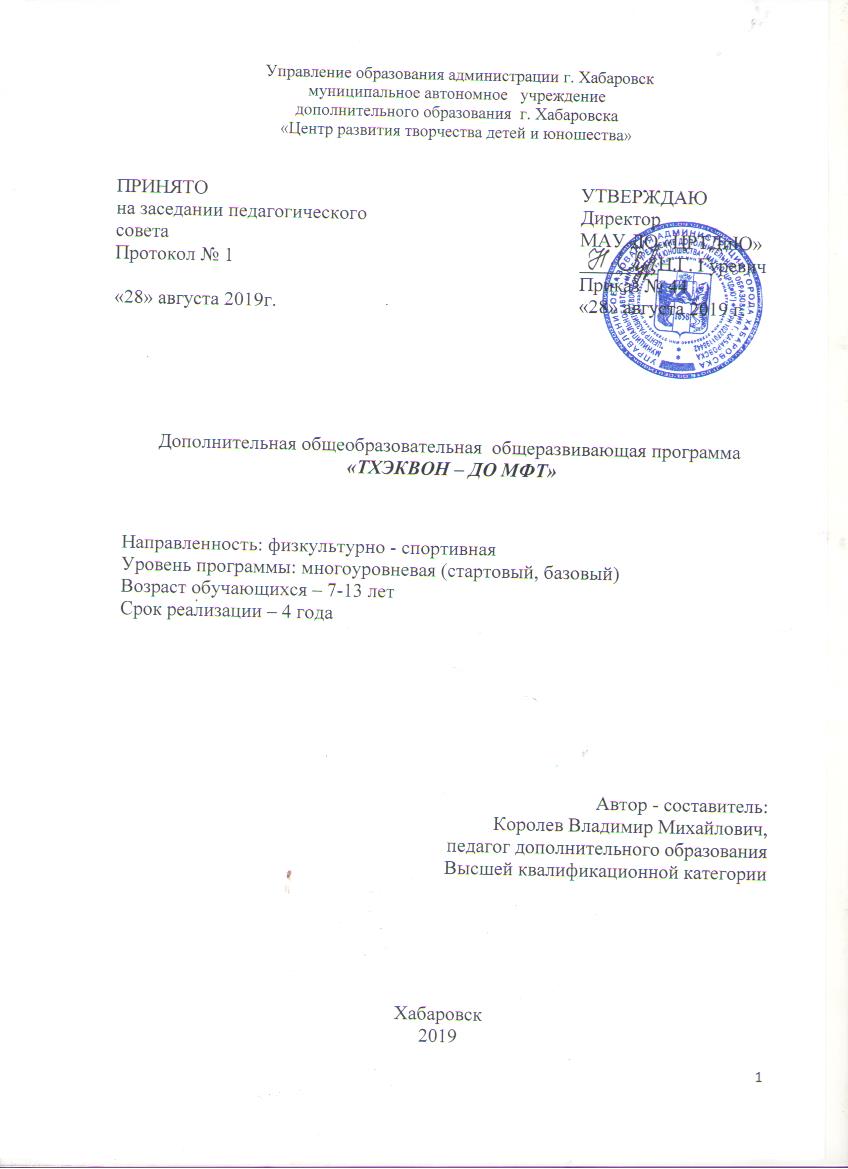 Раздел. Комплекс основных характеристик ДООП:                     ПОЯСНИТЕЛЬНАЯ ЗАПИСКА Программа  «Тхэквон. До МФТ» разработана на основании нормативных документов: - Федеральный закон Правительства Российской Федерации от 29.12.2012 г № 273 «Об образовании в Российской Федерации», - Приказ Министерства просвещения Российской Федерации  от 9 ноября 2018 г. № 196 «Порядок организации и осуществления образовательной деятельности по дополнительным общеобразовательным программам»;- Постановление Главного государственного санитарного врача РФ от 04.07.2014 № 41 «Об утверждении СанПиН 2.4.4.3172-14 «Санитарно-эпидемиологические требования к устройству, содержанию и организации режима работы образовательных организаций дополнительного образования детей»;Концепция развития дополнительного образования детей(Распоряжение Правительства РФ от 4 сентября 2014 г. № 1726-р).- Методические рекомендации по проектированию дополнительных общеобразовательных общеразвивающих программ, Москва 2015;- Устав МАУ ДО «ЦРТДиЮ».                Здоровье детей и подростков один из важнейших показателей, определяющих потенциал страны (экономический, культурный), а также одной из характеристик национальной безопасности. Тотальное ухудшение состояния здоровья детского населения - одна из самых острых проблем в современном обществе. В России развитие физической культуры и спорта — в числе национальных приоритетов.  Актуальность: Все большей популярностью пользуются массовые мероприятия и возрожденный комплекс ГТО. Особую роль здесь играют регионы, муниципалитеты, поскольку путь к успеху, победам и рекордам начинается с дворовых спортивных площадок, с районных детско-юношеских сессий и любительских клубов. Одним из приоритетных направлений является Тхэквон – До МФТ.  В Тхэквон-До МФТ каждый может получить то, что ему нужно: поправить здоровье, научиться самообороне, познакомиться с философией Таэквон-До, воспитать сильное тело и дух.  Отличительной особенностью данной программы является личностно-ориентированный подход по освоению учебного материала, обуславливающий развитие у обучающихся целостной системы ценностных ориентаций.                                                                                                                   Программа построена с учетом научно обоснованных рекомендаций по содержанию и организации учебно–тренировочного процесса в Таэквон-До, возможным результатам освоения программы и методам их оценки. Она возникла в результате большой теоретической, практической и исследовательской работы педагога, содержит все структурные части и компоненты.Тип программы: 1 год –стартовый, 2-3-4 год- базовый уровень.Форма организации содержания программы: комплексная          Возраст: от 7 до 13 лет           Срок освоения программы: 4 года           Общее количество учебных часов: 216 часов в год (864 часа). 42 часа - каникулярный период в год (168 часов).      Режим занятий - 3 раза в неделю по 2 академических часа (2 по 45 мин). Перерыв – 10 мин.     Место проведения занятий– физкультурный зал.                                        Группы комплектуются с учетом желания родителей и детей.        Наполняемость группы 12-15 человек.           Организация занятий: проводятся 3 раза в неделю          во второй половине дня.        Формы проведения занятий:групповая;индивидуально – групповая;индивидуальная.                                                                                                  Цель программы:Формирование  физических качеств личности детей и подростков посредством занятий Тхэквон – До. Задачи программы:       Личностные: Воспитывать ценностное отношение к своему здоровью и здоровью окружающих;Воспитывать у обучающихся чувства долга и ответственности за судьбу своей Родины.     Метапредметные:1. Развивать интерес у детей и подростков к занятиям по Тхэквон. До МФТ; 2. Развивать у обучающихся силу, ловкость, выносливость, быстроту, гибкость с учетом индивидуальных особенностей     Предметные: 1.Научить детей и подростков техникам Таэквон-До и навыкам самозащиты;               Педагогическая целесообразность программы:Данная программа имеет свои особенности:1. Дополнительная общеобразовательная общеразвивающая программа позволяет рассмотреть «Таэквон-До» не только как вид спорта, но и как специфический вид искусства, основанный на высоких духовных принципах, способный привести человека к гармонии взаимоотношений с окружающим миром и самим собой. 2. В данной программе педагог использовал элементы реализуемой в образовательном учреждении программы «Одаренные дети», связанные с диагностикой спортивной одаренности. При разработке диагностических материалов велось сотрудничество с педагогом-психологом. Для выявления одаренных учащихся используется карта наблюдения, анкета «Характеристика ученика», методика оценки общей одаренности и индивидуальную маршрутную книжку одаренного ребенка. 3. Кроме того, подобных типовых программ для занятий данным видом боевого искусства нет в сфере дополнительного образования. Программа предусматривает изучение:истории возникновения и развития Тхэквон До МФТ;современного состояния Тхэквон - До МФТ в России и в мире;терминологии и классификации упражнений, и основ техники Тхэквон - До МФТ.В каникулярный период обучающиеся объединения имеют возможность пройти социальные или спортивные практики и в рамках реализации календарно-учебного графика программы «Тхэквон -  До МФТ». Целесообразность организации и проведения практик обусловлено и полезной, интересной и продуктивной занятостью учащихся в летний период, и непрерывностью образовательного и воспитательного процесса по программе в течение всего года.Обучение строится на основе следующих принципов обучения:единая педагогическая система, обеспечивающая преемственность обучения и воспитания детей для всех возрастных групп;неуклонный рост объёма средств общей и предметной подготовки, соотношение между которыми постепенно изменяется к увеличению объёма предметной подготовки;строгое соблюдение постепенности в процессе тренировочных и соревновательных занятий от простого к сложному;преимущественная направленность тренировочного процесса определяется с учётом периодов развития физических качеств ребенка.    Особенности организации образовательного процессаВ группы 1 года обучения принимаются все желающие при наличии медицинской справки и не имеющие противопоказаний для занятий Тхэквон – До МФТ. В программе для первого учебного года обучения будет преобладать процесс обучения над процессом тренировки.Дальнейшее совершенствование обучающихся проходит по дополнительной общеобразовательной общеразвивающей программе«Таэквон – До ПРОФИ». В группу переводятся обучающие, имеющие квалификацию 3 гуп (синий  пояс с красной риской) - 1й гуп (красный пояс с чёрной риской)Программа разработана в соответствии с возрастными особенностями детей, с учётом их физической подготовки и состояния здоровья.  Программа реализуется в два этапа:  Подготовительный этап. Учебно-тренировочный этап. Добор в группы 1 года обучения проводится в течение всего учебного года. Перевод на следующий этап осуществляется по результатам спортивных достижений ребенка и согласно разработанных критериев. Зачисление в группы производится после вступительных тестов. Медицинское обследование учащихся проводится в начале каждого учебного года, а также перед спортивными мероприятиями. Без заключения врача о состоянии здоровья, учащиеся к практическим занятиям не допускаются. Для каждого года обучения определены допустимые объёмы тренировочных нагрузок по основным видам подготовки, варианты построения годичного тренировочного цикла с учётом возрастных особенностей и уровня физической подготовленности занимающихся.УЧБНЫЙ ПЛАН(1й год обучения)СОДЕРЖАНИЕ ПРОГРАММЫ     Первый год обучения (белый пояс – белый пояс с жёлтой риской) Задачи:Укрепление здоровья обучающихсяПривитие интереса к занятиямПовышение физической подготовленностиОвладение основами техники1. Радел: Теоретическая подготовка:                                                                                                                           Тема: Вводное занятие. Правила поведения и техника безопасности на занятиях. Теория: Порядок и содержание работы объединения. Поведение на улице во время движения к месту занятия и на учебно-тренировочном занятии.    Теория:                                                                                                                            Правила обращения со спортивным инвентарём. Спортивная форма и правила её ношения.Тема: Личная гигиена.  Режим дня. Теория:Правила личной гигиены спортсмена.  Гигиенические требования  к спортивной форме.                                                                        Тема: Врачебный контроль и самоконтроль спортсмена.Теория:Значение медицинского осмотра.Значение и организация самоконтроля на тренировочных занятиях и дома Тема: Краткие исторические сведения о возникновении и развитии Таэквон-до.                                                                                                                                                                                                                                                                                                                                                        Теория: Эволюция развития Таэквон-до.                                                                                                                                                                                             Спортивные и  традиционные направления Таэквон-До.                               Соревнования юных спортсменовТема: Принципы  Тхэквон – До МФТ.Теория:Учтивость, честность, терпение, самообладание, сильный дух.Тема: Краткая характеристика техники Тхэквон – До.Теория:Базовая техника.                                                                                                   Типичные ошибки при освоении техники Тхэквон – До МФТ.2.Раздел: Общая физическая подготовка.  Теория:  развитие физических качеств, функциональных возможностей и систем организма спортсмена, слаженность их проявления в процессе мышечной деятельности                                                                                             Практика: упражнения на развитие силы: выпрыгивания из приседа (развитие силы мышц ног), прыжки вверх (колени к плечам) (развитие взрывной силы мышц ног), сгибания-разгибания рук, в упоре лежа (на ладонях, на кулаках, на пальцах), подъем туловища из положения, лежа руки за головой (развитие силы мышц брюшного пресса), подтягивания на перекладине (развитие силы мышц рук), подъем туловища из положения, лежа на животе руки за головой (развитие силы мышц спины)                     Упражнения на развитие быстроты: бег - длительный медленный бег, особенно в лесу, парке, имеет большое гигиеническое и психологическое значение. Быстрый бег положительно влияет на развитие выносливости и быстроты. Во время бега воспитываются также волевые качества, умение рассчитывать свои силы. В тренировке тхэквондиста бег занимает значительное место, челночный бег (развитие быстроты смены направления движения), выполнение силовых упражнений на скорость (развитие скоростно-силовых качеств). Смешанное передвижение — чередование бега с ходьбой на 3-10 км (в зависимости от возраста, подготовленности и периода тренировки). Упражнения на развитие координации: различные дорожки из шагов и прыжков на координационной лестнице (развитие координации движений ног на скорость), бег спиной вперед и вращением (развитие работы вестибулярного аппарата).Упражнения на развитие гибкости:  наклоны корпуса (развитие гибкости позвоночника), махи ногами (увеличение амплитуды движений в тазобедренных суставах),  ходьба в выпаде (увеличение амплитуды движений в тазобедренных суставах), статические упражнения в выпадах (увеличение амплитуды движений в тазобедренных суставах), полушпагат, шпагат, «бабочка», «лягушка», упражнения на гибкость в тазобедренных суставах в парах у стены (прямой подъем, боковой подъем, повороты в подъеме). Стретчинг.Упражнения на развитие выносливости: длительный бег, выполнение силовых упражнений сериями в конце занятия.3. Раздел: Специальная физическая подготовка.Теория:  развитие физических способностей, возможностей органов и функциональных систем, непосредственно определяющих достижения в Тхэквон – До МФТ,                                                                                                Практика: упражнения  для  развития  специфических двигательных качеств перед изучением  техники тхэквондо:  прыжки со скакалкой, прыжки на одной ноге; прыжки с подъемом согнутого колена, выполнение ударов на скорость,  выполнение ударной техники в перемещении на одной ноге, выполнение ударной техники в беге спиной вперед, выполнение ударной техники на сигнал (звуковой или визуальный, подаваемый тренером или напарником).  Перебрасывание набивного мяча. Круговая тренировка                        (работа с отягощениями). Специальные имитационные упражнения: бой с тенью, с партнером для развития координации, ловкости, чувства дистанции. Работа с поясами. Работа с нудалс.4. Раздел: Техническая подготовка.Тема: техника ударов руками.Теория: познакомить названием вновь изучаемых ударов руками                             (ап зумок цируги, сонкаль юп тэриги).                                                                                                                            Практика: разучивание основы техники новых ударов на месте по разделениям с опорой, разучивание основы и деталей техники в целом на месте с опорой, разучивание основы и деталей техники на месте без опоры, разучивание и закрепление техники с перемещениями в стойке. Совершенствование техники пройденных ударов рукамиТема: техника ударов ногами.Теория: познакомить с названием вновь изучаемых ударов ногами                                            (ап чаги, нэрйо чаги, доллйо чаги).Практика: разучивание новых ударов по разделениям (на три счёта) и в целом, как на месте, так и в перемещениях. Совершенствование техники пройденных ударов ногами.Тема: Стойки.Теория: познакомить с названием новых стоек гоннун соги, нарани соги, аннун соги, ниунза соги, чарёт соги)Практика: разучивание  стоек гоннун соги, нарани соги, аннун соги, ниунза соги, чарёт соги).Тема: техника защитных действий.Теория: познакомить с названием новых защитных действий (пальмок назундэ макги, ан пальмок макги, сонкаль назундэ макги).                                                                                                                      Практика: разучить основы  техники  новых блоков с контратакой по разделениям (на три и на два счета) и в целом, как на месте, так и в движении. Совершенствование техники ранее пройденных блоков.           Комплекс формальных упражнений «Туль»      Теория: исторические корни возникновения и общие сведения о туль.      Практика: методика выполнения тулей.Са Джу Цируги (белый пояс)Са Джу Макги (белый пояс)Чон – Джи (9-й гуп) – белый пояс с желтой риской)                           Са  Джу ЦиругиТеория: Основные направления тренировки Са Джу Цируги. Индивидуальные особенности техники.Практика: закрепление основы техники по разделениям, закрепление основы техники в целом, закрепление деталей техники в целом. Тренировка туль (с имитацией соревнований  и правилами судейства).                         Новые движения:Гоннун соги ап зумок каундэ баро циругиГоннун со бакат пальмок назундэ макги                 Са Джу Макги Теория: Основные направления тренировки Са Джу Макги                . Индивидуальные особенности техники.  Практика: закрепление основы техники по разделениям, закрепление основы техники в целом, закрепление деталей техники в целом.  Новые движенияГоннун соги сонкаль назундэ макгиГоннун соги ан пальмок каундэ юп макги                        Чон Джи Теория: Основные направления тренировки Чон Джи туль( 19 движений).                           Индивидуальные особенности техники. Практика: закрепление основы техники по разделениям, закрепление основы техники в целом, закрепление деталей техники в целом. Повторение ранее изученных тулей. Новые движенияНиунза соги ан пальмок каундэ юп макгиТема: Спарринг с заранее оговорённым сценарием.Самбо массоги – спарринг на три шага                                                                                                                                                                                                                                                                    Теория: Разновидности спарринга на три шага (самбо массоги)                           Практика: Правила выполнения спарринга на три шага (без партнёра)                  Соревновательный (тренировочный) спарринг.  Теория: Основные виды тактики поединка (прямолинейная атака,  оборона на контратаках, оборона посредством встречной атаки), их основные отличия. Выбор индивидуальной тактики для соревнований.  Практика:  разучивание техники перемещений по разделениям и в целом в различных направлениях. Совершенствование ударов и блоков упражнениями в парах. Разучивание различных вариантов защиты и контратаки на основные типы атаки с использованием изученных приемов (в том числе перемещений). Подготовка  связок для тренировочного спарринга. Тренировочный спарринг (с имитацией соревнований  и правилами судейства поединка)                               Основные стойки, приёмы передвиженийОсновные стойки. Боевая стойка, Шаг вперёд. Шаг назад. Смена стоек.Основные передвижения: шаг вперёд, шаг назад, подскок, скольжение.                         Техника ударов ногами и руками.                            Тренировочные задания              Имитация ударов руками и ногами.Имитация ударов руками (фиксируя конечное положение рук).Имитация ударов ногами (фиксируя конечное положение ног).Простейшие серии ударов и комбинаций ударов.                Действия нападения и обороны                        Имитация атаки          Практика:                            одиночные удары       - прямой удар (ап зумок цируги) передней рукой       - прямой удар (ап зумок цируги) дальней рукой         - прямой удар (ап чаги) передней ногой       - боковой удар (доллйо чаги) дальней ногой        - боковой удар (доллйо чаги) передней ногой                        Атака на сближение                 Применяемые одиночные удары Практика:       - прямой удар (ап зумок цируги) передней рукой       - прямой удар (ап зумок цируги) дальней рукой         - прямой удар (ап чаги) передней ногой        - прямой удар (юп чаги) передней и дальней ногой       - боковой удар (доллйо чаги) дальней ногой        - боковой удар (доллйо чаги) передней ногой        - двит чаги         - бандэ доллйо чаги обратный круговой удар        -   горо чаги – удар с захлёстом голени                   Применяемые комбинации    Практика:       -  прямой удар (ап зумок цируги) передней рукой – боковой в сторону       -  прямой удар (ап зумок цируги) передней рукой – боковой удар (доллйо чаги) передней ногой.       -  прямой удар (ап зумок цируги) передней рукой – боковой удар (доллйо чаги) дальней ногой.                                   Атака на защиту Теория; ознакомить  обучающихся с видами технического действия атака в защиту.                                                                                                               Упреждающая зашита.  Обычно  осуществляется с вызовом противника на активные технические действия и при этом заранее подготовленная защита успешно осуществляется. Упреждающая защитаЗащита-подготовка - после проведения защиты ситуация становится благоприятной для проведения ответной атаки, так как вторым смыслом защиты является подготовка к атаке. Защита – подготовка                   Применяемые комбинации         Практика:       - двойной боковой удар (доллйо чаги) передней ногой со скольжением       - двойной прямой удар (юп чаги) передней ногой со скольжением       -  боковой удар (доллйо чаги) передней ногой со скольжением       - тройной боковой удар (доллйо чаги) передней ногой со скольжением       -  боковой удар (доллйо чаги) передней ногой + двит чаги дальней ногой                Основы первой медицинской помощи при травмах.                                        Теория: виды спортивных травм (ушибы, растяжения, разрывы связок, вывихи, переломы), их профилактика. Диагностика травмы. Оказание первой медицинской помощи при травмах.Практика: способы оказания первой помощи и самопомощи при травме. Способы ускорения заживления травмы и восстановления нарушенной функции в домашних условиях  Вирёк силовое измерение Теория: требования и ошибки при выполнении ударов. Организация и порядок проведения соревнований по  программе Вирёк                                                      (силовое измерение).  Практика: Разучивание и отработка пяти технических действий при выполнении ударов (ап зумок цируги,  сонкаль юп тэриги, доллйо чаги).5. Раздел.   Соревнования                                                                                          Теория: правила соревнований.                                                                             Практика: соревнования по дисциплинам «Туль», «Вирёк» на уровне города,  края, региона.	5 Раздел. Промежуточная аттестация. Итоговая аттестация.УЧБНЫЙ ПЛАН(2й год обучения)СОДЕРЖАНИЕ ПРОГРАММЫ     Второй  год обучения (жёлтый пояс – жёлтый пояс с зелёной риской)Задачи:Укрепление здоровьяИзучение базовых комплексовВоспитание черт спортивного характераВыявление задатков, способностей и спортивной	 одарённости1. Радел: Теоретическая подготовка:                                                                                                                           Тема: Вводное занятие. Правила поведения и техника безопасности на занятиях Тема: Порядок и содержание работы объединения. Поведение на улице во время движения к месту занятия и на учебно-тренировочном занятии.Тема: Оборудование инвентарь и снаряжение для  Тхэквон – До                                                                                                                               Тема: Спортивная форма и правила её ношения.Тема: Личная гигиена.  Режим дня. Питание спортсмена.                                                                        Тема: Врачебный контроль и самоконтроль спортсмена.Тема: Значение медицинского осмотра.Тема: Спортивные и  традиционные направления Таэквон-До.Тема: Соревнования юных спортсменовТема: Принципы  Тхэквон – До МФТ.Тема: Краткая характеристика техники Тхэквон – До МФТ2.Раздел: Общая физическая подготовка.    Теория:  развитие физических качеств, функциональных возможностей и систем организма спортсмена, слаженность их проявления в процессе мышечной деятельности                                                                                                  Практика: упражнения на развитие силы: выпрыгивания из приседа (развитие силы мышц ног), прыжки вверх (колени к плечам) (развитие взрывной силы мышц ног), сгибания-разгибания рук, в упоре лежа (на ладонях, на кулаках, на пальцах), подъем туловища из положения, лежа руки за головой (развитие силы мышц брюшного пресса), подтягивания на перекладине (развитие силы мышц рук), подъем туловища из положения лежа на животе руки за головой (развитие силы мышц спины)                     Упражнения на развитие быстроты: бег -  длительный медленный бег, особенно в лесу, парке, имеет большое гигиеническое и психологическое значение. Быстрый бег положительно влияет на развитие выносливости и быстроты. Во время бега воспитываются также волевые качества, умение рассчитывать свои силы. В тренировке тхэквондиста бег занимает значительное место, челночный бег (развитие быстроты смены направления движения), выполнение силовых упражнений на скорость (развитие скоростно-силовых качеств). Смешанное передвижение — чередование бега с ходьбой на 3-10 км (в зависимости от возраста, подготовленности и периода тренировки). Упражнения на развитие координации: различные дорожки из шагов и прыжков на координационной лестнице (развитие координации движений ног на скорость), бег спиной вперед и вращением (развитие работы вестибулярного аппарата).Упражнения на развитие гибкости:  наклоны корпуса (развитие гибкости позвоночника), махи ногами (увеличение амплитуды движений в тазобедренных суставах),  ходьба в выпаде (увеличение амплитуды движений в тазобедренных суставах), статические упражнения в выпадах (увеличение амплитуды движений в тазобедренных суставах), полушпагат, шпагат, «бабочка», «лягушка», упражнения на гибкость в тазобедренных суставах в парах у стены (прямой подъем, боковой подъем, повороты в подъеме).  Стретчинг.Упражнения на развитие выносливости: длительный бег, выполнение силовых упражнений сериями в конце занятия. 3. Раздел: Специальная физическая подготовка.Теория:  развитие физических способностей, возможностей органов и функциональных систем, непосредственно определяющих достижения в Тхэквон – До МФТ,                                                                                                Практика: упражнения  для  развития  специфических двигательных качеств перед изучением  техники тхэквондо:  прыжки со скакалкой, прыжки на одной ноге; прыжки с подъемом согнутого колена, выполнение ударов на скорость,  выполнение ударной техники в перемещении на одной ноге, выполнение ударной техники в беге спиной вперед, выполнение ударной техники на сигнал (звуковой или визуальный, подаваемый тренером или напарником).  Перебрасывание набивного мяча. Круговая тренировка                        (работа с отягощениями). Специальные имитационные упражнения в строю: бой с тенью, с партнером для развития координации, ловкости, чувства дистанции. Работа с поясами. Работа с нудалс.4. Раздел: Техническая подготовка.Тема: техника ударов руками.Теория: познакомить названием вновь изучаемых ударов руками                             (сонкаль юп тэриги, нопундэ зумок цируги, сан сонкут тульки, дунг зумок нопундэ юп тэриги).                                                                                                                            Практика: разучивание основы техники новых ударов на месте по разделениям с опорой, разучивание основы и деталей техники в целом на месте с опорой, разучивание основы и деталей техники на месте без опоры, разучивание и закрепление техники с перемещениями в стойке. Совершенствование техники пройденных ударов рукамиТема: техника ударов ногами.Теория: познакомить с названием вновь изучаемых ударов ногами                                            (ап чаги, нэрйо чаги, доллйо чаги, двит чаги, юп чаги, бандэ доллйо чаги).Практика: разучивание новых ударов по разделениям (на три счёта) и в целом, как на месте, так и в перемещениях. Совершенствование техники пройденных ударов ногами.Тема: Стойки.Теория: познакомить с названием новых стоек гоннун соги, нарани соги, аннун соги, ниунза соги, чарёт соги)Практика: разучивание  стоек гоннун соги, нарани соги, аннун соги, ниунза соги, чарёт соги).Тема: техника защитных действий.Теория: познакомить с названием новых защитных действий ( пальмок дэби маги, сонкаль дэби макги, санг пальмок макги, бакат пальмок нопундэ баро йоп макги, бакат пальмок нопундэ хэчо макги).                                                                                                                      Практика: разучить основы  техники  новых блоков с контратакой по разделениям (на три и на два счета) и в целом, как на месте, так и в движении. Совершенствование техники ранее пройденных блоков.            Комплекс формальных упражнений «Туль»1Са Джу Цируги( белый пояс)2Са Джу Макги (белый пояс)3Чон – Джи (9-й гуп) – белый пояс с желтой риской)Дан – Гун (жёлтый пояс)До – Сан (жёлтый пояс с зелёной риской)             Дан – Гун (жёлтый пояс)     Теория: Основные направления тренировки Дан - Гун туль(21 движение)                             Индивидуальные особенности техники.     Практика: закрепление основы техники по разделениям, закрепление основы техники в целом, закрепление деталей техники в целом. Повторение ранее изученных тулей. Тренировка туль (с имитацией соревнований  и правилами судейства).                         Новые движения:Ниунза соги сонкаль каундэ дэби макгиГоннун соги ап зумок нопундэ баро циругиНиунза соги санг пальмок макгиГоннун соги бакат пальмок чукё макгиНиунза соги сонкаль каундэ юп тэриги           До – Сан (жёлтый пояс с зелёной риской)                               Теория: Основные направления тренировки До - Сан туль                           (24 движения). Индивидуальные особенности техники.     Практика: закрепление основы техники по разделениям, закрепление основы техники в целом, закрепление деталей техники в целом. Повторение ранее изученных тулей.Новые движения:Гоннун соги бакат пальмок нопундэ баро йоп макги Гоннун соги ап зумок каундэ бандэ циругиГоннун соги сан сонкут тулькиГоннун соги дунг зумок нопундэ юп тэригиГоннун соги бакат пальмок нопундэ хэчо макгиКаундэ апча бусигиАннун соги сонкаль каундэ юп тэриги Тема: Спарринг с заранее оговорённым сценарием.Самбо массоги – спарринг на три шага                                                                                                                                                                                                                                                                    Теория: Разновидности спарринга на три шага (самбо массоги)Практика: Правила выполнения спарринга на три шага (с партнёром)                  Соревновательный (тренировочный) спарринг.Теория: Основные виды тактики поединка (прямолинейная атака,  оборона на контратаках, оборона посредством встречной атаки), их основные отличия. Выбор индивидуальной тактики для соревнований.Практика:  разучивание техники перемещений по разделениям и в целом в различных направлениях. Совершенствование ударов и блоков упражнениями в парах. Разучивание различных вариантов защиты и контратаки на основные типы атаки с использованием изученных приемов            (в том числе перемещений). Подготовка связок для тренировочного спарринга. Тренировочный спарринг с имитацией соревнований и правилами судейства.                     Основные стойки, приёмы передвиженийОсновные стойки. Боевая стойка,. Шаг вперёд. Шаг назад. Смена стоек.Основные передвижения: шаг вперёд, шаг назад, подскок, скольжение                Техника  передвижений:       Серия шагов вперёд и назадПодскокОт шагПод шагСкольжениеСерия шагов назад и отскокСерия шагов назад и шаг вперед и подскокСерия шагов вперед и шаг вперед и подскок                        Имитация атаки                       Применяемые одиночные удары  Практика:- прямой удар (ап зумок цируги) передней рукой- прямой удар (ап зумок цируги) дальней рукой- прямой удар (ап чаги) передней ногой- боковой удар (доллйо чаги) дальней ногой- боковой удар (доллйо чаги) передней ногой-  бандэ доллйо чаги обратный круговой удар-   горо чаги – удар с захлёстом голени - бандэ доллё горо чаги – обратный удар с захлёстом голени                         Атака на защиту  Теория; ознакомить обучающихся с видами технического действия атака в защиту.                                                                                                               Упреждающая зашита Обычно осуществляется с вызовом противника на активные технические действия и при этом заранее подготовленная защита успешно осуществляется. Упреждающая защитаЗащита-подготовка - после проведения защиты ситуация становится благоприятной для проведения ответной атаки, так как вторым смыслом защиты является подготовка к атаке. Защита – подготовкаПрименяемые комбинации   Практика:- двойной боковой удар (доллйо чаги) передней ногой со скольжением- двойной прямой удар (юп чаги) передней ногой со скольжением-  боковой удар (доллйо чаги) передней ногой со скольжением- тройной боковой удар (доллйо чаги) передней ногой со скольжением-  боковой удар (доллйо чаги) передней ногой + двит чаги дальней ногой                           Работа в степеТеория: Ознакомить обучающихся с основным тактическим назначением степа - создание благоприятной ситуации начала атаки для проведения ударов ногами, вызова противника на атаку. Не основное значение степа - демонстрация активности  тхэквондиста                   Применяемые одиночные ударыПрактика:- боковой удар (доллйо чаги) в сторону передней ногой- боковой удар передней ногой сверху (нэрйо чаги)-боковой удар (доллйо чаги) дальней ногой-прямой удар (ап зумок) передней рукой- прямой удар (юп чаги) передней ногой- прямой удар (юп чаги) дальней ногой- бандэ доллйо чаги обратный круговой удар-   горо чаги – удар с захлёстом голени- бандэ доллё горо чаги – обратный удар с захлёстом голени                      Применяемые серииПрактика:         -двойной боковой удар (доллйо чаги) передней ногой в сторону         - боковой удар (доллйо чаги) передней ногой в сторону +боковой удар (доллйо чаги) ногой в голову со скольжением         - прямой удар (юп чаги) передней ногой в  + боковой удар (доллйо чаги) ногой в голову со скольжением         -двойной удар (ап зумок) руками + боковой удар передней ногой         -боковой удар (доллйо чаги) в сторону передней ногой + боковой удар(доллйо чаги) дальней ногой         -  Двойной удар(ап зумок)руками в прыжке + боковой удар(доллйо чаги) дальней ногой        -  Двойной удар(ап зумок)руками в прыжке + прямой удар(юп чаги) дальней ногой        - боковой удар(доллйо чаги)  передней ногой + двойной удар(ап зумок) руками        - боковой удар(доллйо чаги) дальней ногой + прямой удар (ап чаги) дальней ногой        - двойной прямой удар( ап зумок) передней и дальней  рукой                                 Атака из угрозыТеория:  Ознакомить обучающихся с тактическим действием «Угроза» -  это тактическое действие создающее опасную ситуацию для противника, когда атакующий боец может беспрепятственно или с небольшими затруднениями продолжить атаку. Угрозы разделяются на истинные, с возможным продолжением в атаку, ложные без продолжения и утрированные (обманные)                Применяемые одиночные удары Практика:-боковой удар(доллйо чаги) в сторону передней ногой-прямой удар(ап зумок) передней рукой-боковой удар(доллйо чаги) передней ногой-прямой удар(ап чаги) дальней ногой -боковой удар(доллйо чаги) дальней ногой-прямой удар(ап чаги) передней ногой  - бандэ доллйо чаги обратный круговой удар        -   горо чаги – удар с захлёстом голени          Применяемые серии ударыПрактика:- двойной боковой удар(доллйо чаги) передней ногой- боковой удар(доллйо чаги) передней ногой + боковой удар( доллйо чаги) в голову- двойной боковой удар(доллйо чаги) в сторону передней ногой + боковой удар(доллйо чаги) в голову- двойной удар(ап зумок) руками + боковой удар(доллйо чаги) передней ногой            Применяемые комбинацииПрактика:- прямой удар(ап зумок ) передней рукой + прямой удар(ап зумок) дальней рукой в туловище- боковой удар(доллйо чаги) в сторону передней  ногой + двойной ударруками + боковой удар(доллйо чаги) дальней ногой- два прямых удара(ап зумок) передней рукой +прямой удар(ап чаги) дальней ногой- прямой удар(ап зумок) передней рукой + боковой удар(доллйо чаги) в сторону дальней ногой            Основы первой медицинской помощи при травмах.                                                                                                                                     Теория: виды спортивных травм (ушибы, растяжения, разрывы связок, вывихи, переломы), их профилактика. Диагностика травмы. Оказание первой медицинской помощи при травмах.Практика: способы оказания первой помощи и самопомощи при травме. Способы ускорения заживления травмы и восстановления нарушенной функции в домашних условиях Вирёк силовое измерение Теория: требования и ошибки при выполнении ударов. Организация и порядок проведения соревнований по  программе                                                         Практика: Разучивание и отработка пяти технических действий при выполнении ударов( ап зумок цируги, доллйо чаги)5. Раздел.   Соревнования                                                                                          Теория: правила соревнований.                                                                             Практика: соревнования по дисциплинам «Туль», «Массоги » «Вирёк» на уровне города,  края, региона.	5 Раздел. Промежуточная аттестация. Итоговая аттестация.УЧЕБНЫЙ ПЛАН(3й год обучения)СОДЕРЖАНИЕ ПРОГРАММЫ     Третий   год обучения(зелёный пояс – зелёный пояс с синей риской)1 Радел: Теоретическая подготовка:                                                                                                                           Тема: Вводное занятие. Правила поведения и техника безопасности на занятиях Тема: Порядок и содержание работы объединения. Поведение на улице во время движения к месту занятия и на учебно – тренировочном занятии. Тема: Основы методики тренировки.   Тема: Анализ соревновательной деятельности.                                                                                                                              Тема: Техника разбивания предметовТема: Техника свободного спарринга.                                                                        Тема: Врачебный контроль и самоконтроль спортсмена. Тема: Значение медицинского осмотра. Тема: Спортивные и  традиционные направления Таэквон-До.   Тема: Соревнования юных спортсменов                                                   Тема: Краткая характеристика техники Тхэквон – До МФТ2.Раздел: Общая физическая подготовка.Теория:  развитие физических качеств, функциональных возможностей и систем организма спортсмена, слаженность их проявления в процессе мышечной деятельности                                                                                             Практика: упражнения на развитие силы: выпрыгивания из приседа (развитие силы мышц ног), прыжки вверх (колени к плечам) (развитие взрывной силы мышц ног), сгибания-разгибания рук в упоре лежа (на ладонях, на кулаках, на пальцах), подъем туловища из положения лежа руки за головой (развитие силы мышц брюшного пресса), подтягивания на перекладине (развитие силы мышц рук), подъем туловища из положения лежа на животе руки за головой (развитие силы мышц спины)                     Упражнения на развитие быстроты: бег— длительный медленный бег, особенно в лесу, парке, имеет большое гигиеническое и психологическое значение. Быстрый бег положительно влияет на развитие выносливости и быстроты. Во время бега воспитываются также волевые качества, умение рассчитывать свои силы. В тренировке тхэквондиста бег занимает значительное место, челночный бег (развитие быстроты смены направления движения), выполнение силовых упражнений на скорость (развитие скоростно-силовых качеств). Смешанное передвижение — чередование бега с ходьбой на на 3-10 км (в зависимости от возраста, подготовленности и периода тренировки). Упражнения на развитие координации: различные дорожки из шагов и прыжков на координационной лестнице (развитие координации движений ног на скорость), бег спиной вперед и вращением (развитие работы вестибулярного аппарата).Упражнения на развитие гибкости:  наклоны  корпуса (развитие гибкости позвоночника), махи ногами (увеличение амплитуды движений в тазобедренных суставах),  ходьба в выпаде (увеличение амплитуды движений в тазобедренных суставах), статические упражнения в выпадах (увеличение амплитуды движений в тазобедренных суставах), шпагат, «бабочка», «лягушка», упражнения на гибкость в тазобедренных суставах в парах у стены (прямой подъем, боковой подъем, повороты в подъеме).Упражнения на развитие выносливости: длительный бег, выполнение силовых упражнений сериями в конце занятия.3. Раздел: Специальная физическая подготовка.Теория:  развитие физических способностей, возможностей органов и функциональных систем, непосредственно определяющих достижения в Тхэквон – До МФТ,                                                                                                Практика: упражнения  для  развития  специфических двигательных качеств перед изучением  техники тхэквондо:  прыжки со скакалкой, прыжки на одной ноге; прыжки с подъемом согнутого колена, выполнение ударов на скорость,  выполнение ударной техники в перемещении на одной ноге, выполнение ударной техники в беге спиной вперед, выполнение ударной техники на сигнал (звуковой или визуальный, подаваемый тренером или напарником).  Перебрасывание набивного мяча. Круговая тренировка                        (работа с отягощениями). Специальные имитационные упражнения в строю: бой с тенью, с партнером для развития координации, ловкости, чувства дистанции. Работа с поясами. Работа с нудалс.4. Раздел: Техническая подготовка.Тема: техника ударов руками.Теория: познакомить с названием вновь изучаемых ударов рукам (дунг зумок нопундэ юп тэриги, ап палькуп бандэ тэриги)                                                                                                                          Практика: разучивание основы техники новых ударов на месте по разделениям с опорой, разучивание основы и деталей техники в целом на месте с опорой, разучивание основы и деталей техники на месте без опоры, разучивание и закрепление техники с перемещениями в стойке. Совершенствование техники пройденных ударов рукамиТема: техника ударов ногами.Теория: познакомить с названием вновь изучаемых ударов ногами                                            (каундэ йопча цируги, назундэ апча бусиги)Практика: разучивание новых ударов по разделениям (на три счёта) и в целом, как на месте, так и в перемещениях. Совершенствование техники пройденных ударов ногами.Тема: Стойки.Теория: познакомить с названием новых стоек Моа чумби соги. А, гозонг соги, губурё чумби соги А, кёча соги)Практика: разучивание  стоек моа чумби соги А, гозонг соги, губурё чумби соги А, кёча соги).Тема: техника защитных действий.Теория: познакомить с названием новых защитных действий (сонкаль нопундэ ануро макги, ан пальмок долимйо макги, санбадак баро гольчё макги санг сонкаль макги, ду пальмок нопундэ макги).                                                                                                                    Практика: разучить основы  техники  новых блоков с контратакой по разделениям (на три и на два счета) и в целом, как на месте, так и в движении. Совершенствование техники ранее пройденных блоков.           Комплекс формальных упражнений  «Туль»1.Са Джу Цируги( белый пояс)2.Са Джу Макги(белый пояс)     3.Чон – Джи (9-й гуп) – белый пояс с желтой риской)     4.Дан – Гун( жёлтый пояс)     5.До – Сан( жёлтый пояс с зелёной риской)     6. Вон – Хйё(зелёный пояс)          7. Йул - Гок( зелёный  пояс с синей риской)                        Вон - Хйе (зелёный пояс) Теория: Основные направления тренировки Вон – Хйё туль                           (28 движений). Индивидуальные особенности техники.  Практика: закрепление основы техники по разделениям, закрепление основы техники в целом, закрепление деталей техники в целом. Повторение ранее изученных тулей. Тренировка туль (с имитацией соревнований  и правилами судейства).               Новые движения:Моа чумби соги. АНиунза соги сонкаль нопундэ ануро макгиГозонг соги ап зумок каундэ циругиГубурё чумби соги. АКаундэ йопча циругиГоннун соги ан пальмок долимйо макгиНазундэ апча бусигиНиунза соги пальмок каундэ дэби макгиЙул - Гок (зелёный  пояс с синей риской)  Теория: Основные направления тренировки в Йул - Гок. Индивидуальные особенности техники.  Практика: закрепление основы техники по разделениям, закрепление основы техники в целом, закрепление деталей техники в целом. Повторение ранее изученных тулей.Новые движения:             Йул - Гок (зелёный  пояс с синей риской)Аннун соги ап зумок каундэ циругиГоннун соги санбадак баро гольчё макгиГоннун соги санбадак бандэ гольчё макгиГоннун соги ап палькуп бандэ тэригиНиунза соги санг сонкаль макгиКёча соги дунг зумок нопундэ юп тэригиГоннун соги ду пальмок нопундэ макгиТема: Спарринг с заранее оговорённым сценарием.Самбо массоги – спарринг на три шага                                                                                                                                                                                                                                                                    Теория: Разновидности спарринга на три шага (самбо массоги) Практика: Правила выполнения спарринга на три шага (с партнёром)                  Ибо массоги – спарринг на два шагаТеория: Разновидности спарринга на два шага (ибо массоги) Практика: Правила выполнения спарринга на два шага.                     Соревновательный (тренировочный) спарринг.  Теория: Основные виды тактики поединка (прямолинейная атака,  оборона на контратаках, оборона посредством встречной атаки), их основные отличия. Выбор индивидуальной тактики для соревнований.  Практика:  разучивание техники перемещений по разделениям и в целом в различных направлениях. Совершенствование ударов и блоков упражнениями в парах. Разучивание различных вариантов защиты и контратаки на основные типы атаки с использованием изученных приемов (в том числе перемещений). Подготовка связок для тренировочного спарринга. Тренировочный спарринг с имитацией соревнований и правилами судейства.                       Примерные тренировочные заданияАтака нэрйо чаги с места на стоящего противникаВстречная атака доллйо чаги с шагом вперёдВстречная атака нэрйо чаги с под шагом вперёдВстречная атака доллйо чаги с под шагом вперёдВстречная атака йоп чаги после подшагивания с опережением противникаАтака доллйо чаги после подшагивания из «степа»Атака ударом ап чаги  с подскоком с места из «степа» снеожиданным сокращением дистанции.Атака ударом йоп чаги  с подскоком с места из «степа» снеожиданным сокращением дистанции.Атака на подготовку нэрйо чаги с места на сближение с противникомКонтратака двит чаги  после поворота на 90 градусов.Контратака бандэ доллйо чаги  после поворота на 180 градусов.Ответная ап чаги, отшагивая назад после проваливания противника.Контратака атакой доллйо чаги, отшагивая в сторону.Ответная йоп чаги, отшагивая назад после проваливания противникаДействия нападения и обороныАтака в защитуТеория; ознакомить обучающихся с видами технического действия атака в защиту.                                                                                                               Упреждающая зашита Обычно осуществляется с вызовом противника на активные технические действия и при этом заранее подготовленная защита успешно осуществляется. Упреждающая защитаЗащита-подготовка - после проведения защиты ситуация становится благоприятной для проведения ответной атаки, так как вторым смыслом защиты является подготовка к атаке. Защита – подготовкаПрактика;             Применяемые одиночные удары- боковой удар доллйо чаги) в сторону передней ногой- боковой удар (доллйо чаги) дальней ногой- боковой удар (ап зумок) передней рукой- прямой удар (йоп чаги) дальней ногой- бандэ доллйо чаги обратный круговой удар                                                                   -   горо чаги – удар с захлёстом голени- бандэ доллё горо чаги – обратный удар с захлёстом голени              Применяемые комбинации и серии- двойной боковой удар (доллйо чаги) передней ногой в сторону со скольжением- боковой удар (доллйо чаги) в сторону передней + двит чаги дальней- двойной удар (ап зумок) руками- тройной боковой удар (доллйо чаги) передней ногой в сторону со скольжением- тройной прямой удар (йоп чаги) передней ногой в сторону со скольжением                                     Атака из челнока  Теория: ознакомить обучающихся с понятием технического действия «челнок». Челнок это - движение вперед назад с перемещением опоры с впереди стоящей ноги на сзади стоящую ногу. Перемещение вперед – передний челнок; перемещение на месте - нейтральный челнок и перемещение назад - задний челнок.  Практика:                Применяемые одиночные удары- боковой удар (доллйо чаги) в сторону передней ногой- боковой удар (доллйо чаги) передней ногой- прямой удар (ап зумок) передней рукой- прямой удар (ап зумок) дальней рукой- боковой удар (нэрйо чаги) передней ногой сверху- бандэ доллйо чаги обратный круговой удар                                                                    -   горо чаги – удар с захлёстом голени- Бандэ доллё горо чаги – обратный удар с захлёстом голени                       Применяемые серии- двойной боковой (доллйо чаги) удар передней ногой в сторону со скольжением- боковой удар (доллйо чаги) передней ногой в сторону + боковой удар (доллйо чаги) ногой в голову со  скольжением- двойной удар (ап зумок) руками + боковой удар (доллйо чаги) дальней ногой- двойной удар (ап зумок) руками + прямой удар (йоп чаги) дальней ногой- двойной удар (ап зумок) руками- двойной удар (ап зумок) руками в прыжке + боковой удар (доллйо чаги) дальней ногой                        Применяемые комбинации- прямой удар (ап чаги) дальней ногой + боковой удар (доллйо чаги) ногой в голову- прямой удар (ап зумок) передней рукой + прямой удар (йоп чаги) в сторону передней ногой- прямой удар (ап зумок) передней рукой + прямой удар (ап чаги) дальней ногой                                 Атака из «степа»  Теория: Ознакомить обучающихся с основным тактическим назначением степа - создание благоприятной ситуации начала атаки для проведения ударов ногами, вызова противника на атаку. Не основное значение степа - демонстрация активности  тхэквондиста     Практика:                        Применяемые одиночные удары- боковой удар (доллйо чаги) в сторону передней ногой- боковой удар (доллйо чаги) передней ногой- прямой удар (ап зумок) передней рукой- прямой удар (ап зумок) дальней рукой- боковой удар (нэрйо чаги) передней ногой сверху - прямой удар (ап чаги) передней ногой- прямой удар (йоп чаги) дальней ногой- бандэ доллйо чаги обратный круговой удар                                                             -   горо чаги – удар с захлёстом голени- Бандэ доллё горо чаги – обратный удар с захлёстом голени                          Применяемые серии- двойной боковой удар (доллйо чаги) передней ногой в сторону со скольжением- боковой удар (доллйо чаги) передней ногой в сторону + боковой удар (доллйо чаги) ногой в голову со скольжением- двойной удар (ап зумок) руками + боковой удар (доллйо чаги) дальней ногой- двойной удар (ап зумок) руками- двойной удар (ап зумок) руками в прыжке + боковой удар (доллйо чаги) дальней ногой                     Применяемые комбинации- прямой удар (ап чаги) дальней ногой + боковой удар (доллйо чаги) ногой в голову- прямой удар (ап зумок) передней рукой + прямой удар (йоп чаги) передней ногой- прямой удар (ап зумок) передней рукой + прямой удар (йоп чаги) дальней ногой                   Атака на начало движения вверх в «степе»  Теория: ознакомить обучающихся с техническим действием, атака на начало движения верх в «степе» Практика:                     Применяемые одиночные удары- боковой удар (доллйо чаги) в сторону передней ногой- боковой удар (доллйо чаги) передней ногой- прямой удар (ап чаги)  передней ногой- боковой удар (доллйо чаги) дальней ногой- бандэ доллйо чаги обратный круговой удар                                                                  -   горо чаги – удар с захлёстом голени- Бандэ доллё горо чаги – обратный удар с захлёстом голени                    Применяемые серии ударов- двойной удар (ап зумок) руками + боковой удар (доллйо чаги) передней Ногой- двойной удар (ап зумок) руками + обратный круговой удар (бандэ доллйо чаги) дальней ногой- двойной удар (ап зумок) руками + боковой удар (доллйо чаги) дальней ногой- двойной удар (ап зумок) руками в прыжке + боковой удар (доллйо чаги) передней ногой- двойной боковой удар (доллйо чаги) в сторону передней ногой                Основы первой медицинской помощи при травмах.                                                                                                                                       Теория: виды спортивных травм (ушибы, растяжения, разрывы связок, вывихи, переломы), их профилактика. Диагностика травмы. Оказание первой медицинской помощи при травмах.Практика: способы оказания первой помощи и самопомощи при травме. Способы ускорения заживления травмы и восстановления нарушенной функции в домашних условиях Вирёк силовое измерение Теория: требования и ошибки при выполнении ударов. Организация и порядок проведения соревнований по  программе Вирёк                                                      (силовое измерение).Практика: Разучивание и отработка пяти технических действий при выполнении ударов (ап зумок цируги, доллйо чаги, сонкаль тэриги) Специальная техника (т-ки)  Теория: Основы демонстрации специальной техники. Требования и ошибки   При выполнении специальной техники. Организация и порядок проведения  соревнований по демонстрации специальной техники (разбивание досок в  прыжке).  Практика: Разучивание и отработка ударов (ап зумок цируги, твимйо нопи        чаги)5. Раздел.   Соревнования                                                                                          Теория: правила соревнований.                                                                             Практика: соревнования по дисциплинам «Туль», «Массоги», «Вирёк»                     «Т-ки» на уровне города,  края, региона, России .	6 Раздел. Промежуточная аттестация. Итоговая аттестация.УЧЕБНЫЙ ПЛАН (4й год обучения)СОДЕРЖАНИЕ ПРОГРАММЫ     Четвёртый год обучения (синий пояс – синий  пояс с красной риской)1. Радел: Теоретическая подготовка:                                                                                                                           Тема: Вводное занятие. Правила поведения и техника безопасности на занятиях Тема: Порядок и содержание работы объединения. Поведение на улице во время движения к месту занятия и на учебно-тренировочном занятии. Тема: Основы методики тренировки.Тема: Анализ соревновательной деятельности.                                                                                                                              Тема: Техника разбивания предметовТема: Техника свободного спарринга.                                                                        Тема: Врачебный контроль и самоконтроль спортсмена.Тема: Значение медицинского осмотра.Тема: Спортивные и  традиционные направления Таэквон-До.Тема: Соревнования юных спортсменовТема: Восстановительные средства и мероприятия2.Раздел: Общая физическая подготовка.Теория:  развитие физических качеств, функциональных возможностей и систем организма спортсмена, слаженность их проявления в процессе мышечной деятельности                                                                                             Практика: упражнения на развитие силы: выпрыгивания из приседа (развитие силы мышц ног), прыжки вверх (колени к плечам) (развитие взрывной силы мышц ног), сгибания-разгибания рук, в упоре лежа (на ладонях, на кулаках, на пальцах), подъем туловища из положения, лежа руки за головой (развитие силы мышц брюшного пресса), подтягивания на перекладине (развитие силы мышц рук), подъем туловища из положения, лежа на животе руки за головой (развитие силы мышц спины)                     Упражнения на развитие быстроты: бег -   длительный медленный бег, особенно в лесу, парке, имеет большое гигиеническое и психологическое значение. Быстрый бег положительно влияет на развитие выносливости и быстроты. Во время бега воспитываются также волевые качества, умение рассчитывать свои силы. В тренировке тхэквондиста бег занимает значительное место, челночный бег (развитие быстроты смены направления движения), выполнение силовых упражнений на скорость (развитие скоростно-силовых качеств). Смешанное передвижение — чередование бега с ходьбой на 3-10 км (в зависимости от возраста, подготовленности и периода тренировки). Упражнения на развитие координации: различные дорожки из шагов и прыжков на координационной лестнице (развитие координации движений ног на скорость), бег спиной вперед и вращением (развитие работы вестибулярного аппарата).Упражнения на развитие гибкости:  наклоны корпуса (развитие гибкости позвоночника), махи ногами (увеличение амплитуды движений в тазобедренных суставах),  ходьба в выпаде (увеличение амплитуды движений в тазобедренных суставах), статические упражнения в выпадах (увеличение амплитуды движений в тазобедренных суставах), шпагат, «бабочка», «лягушка», упражнения на гибкость в тазобедренных суставах в парах у стены (прямой подъем, боковой подъем, повороты в подъеме).Стретчинг.Упражнения на развитие выносливости: длительный бег, выполнение силовых упражнений сериями в конце занятия.3. Раздел: Специальная физическая подготовка.Теория:  развитие физических способностей, возможностей органов и функциональных систем, непосредственно определяющих достижения в Тхэквон – До МФТ,                                                                                                Практика: упражнения  для  развития  специфических двигательных качеств перед изучением  техники тхэквондо:  прыжки со скакалкой, прыжки на одной ноге; прыжки с подъемом согнутого колена, выполнение ударов на скорость,  выполнение ударной техники в перемещении на одной ноге, выполнение ударной техники в беге спиной вперед, выполнение ударной техники на сигнал (звуковой или визуальный, подаваемый тренером или напарником).  Перебрасывание набивного мяча. Круговая тренировка                        (работа с отягощениями). Специальные имитационные упражнения в строю: бой с тенью, с партнером для развития координации, ловкости, чувства дистанции. Работа с поясами. Работа с нудалс.                                                               Раздел: Техническая подготовка.Тема: техника ударов руками.Теория: познакомить с названием вновь изучаемых ударов рукам (гёкджа цируги, дизибун сонкут назундэ бандэ тульки, санг бандальсон нопундэ джабги, санг зумок нопундэ сэво цируги, санг зумок дизибо цируги).                                                                                                                            Практика: разучивание основы техники новых ударов на месте по разделениям с опорой, разучивание основы и деталей техники в целом на месте с опорой, разучивание основы и деталей техники на месте без опоры, разучивание и закрепление техники с перемещениями в стойке. Совершенствование техники пройденных ударов рукамиТема: техника ударов ногами.Теория: познакомить с названием вновь изучаемых ударов ногами                                            (каундэ йопча цируги, назундэ апча бусиги, Муруп оллё чаги)Практика: разучивание новых ударов по разделениям( на три счёта) и в целом, как на месте так и в перемещениях. Совершенствование техники пройденных ударов ногами.Тема : Стойки.Теория: познакомить с названием новых стоек моа чумби соги В, гозонг соги, губурё чумби соги А, кёча соги).Практика: разучивание  стоек моа чумби соги В, гозонг соги, губурё чумби соги А, кёча соги).Тема: техника защитных действий.Теория: познакомить с названием новых защитных действий (дигутза макги, сонбадак нулло макги, санбадак бандэ оллё макги, кёча зумок чукё макги, кёча зумок нулло макги).                                                                                                                     Практика: разучить основы  техники  новых блоков с контратакой по разделениям (на три и на два счета) и в целом, как на месте, так и в движении. Совершенствование техники ранее пройденных блоков.                    Комплекс формальных упражнений  «Туль»1.Са Джу Цируги( белый пояс)2.Са Джу Макги(белый пояс)     3.Чон – Джи (9-й гуп) – белый пояс с желтой риской)     4.Дан – Гун( жёлтый пояс)     5.До – Сан( жёлтый пояс с зелёной риской)     6. Вон – Хйё(зелёный пояс)          7.  Йул – Гок( зелёный  пояс с синей риской)          8. Джунг – Гун( синий пояс)          9. Тэ – Ге – (синий пояс с красной риской)                          Джунг – Гун( синий пояс)  Теория: Основные направления тренировки в Джунг – Гун туль                           ( 32 движения). Индивидуальные особенности техники.  Практика: закрепление основы техники по разделениям, закрепление основы техники в целом, закрепление деталей техники в целом. Повторение ранее изученных тулей. Тренировка туль(с имитацией соревнований  и правилами судейства).                         Новые движения          Моа чумби соги ВНиунза соги сонкаль дунг каундэ бакуро макгиНазундэ юп апча бусигиДвитбаль соги санбадак бандэ оллё макгиГоннун соги випалькуп тэригиГоннун соги санг зумок нопундэ сэво циругиГоннун соги санг зумок дизибо циругиГоннун соги кёча зумок чукё макгиНиунза соги дунг зумок нопундэ юп тэригиГоннун соги ап зумок нопундэ бандэ циругиНиунза соги ап зумок каундэ бандэ циругиНатчуо соги сонбадак нулло макгиМоа соги гёкджа циругиГозонг соги дигутза макгиТой – Гйэ – (синий пояс с красной риской)  Теория: Основные направления тренировки Той – Гйэ ( 37 движений). Индивидуальные особенности техники.  Практика: закрепление основы техники по разделениям, закрепление основы техники в целом, закрепление деталей техники в целом. Повторение ранее изученных тулей.Новые движения Гоннун соги дизибун сонкут назундэ бандэ тулькиМоа соги дунг зумок юп двит макгиГоннун соги кёча зумок нулло макгиМоа соги санг юп палькуп тулькиАннун соги бакат пальмок сан макгиНиунза соги ду пальмок назундэ миро макгиМуруп оллё чагиГоннун соги опун сонкут нопундэ тулькиНиунза соги дунг зумок нопундэ юп двит тэригиКёча соги кёча зумок нулло макгиГуннун соги санг бандальсон нопундэ джабгиТема: Спарринг с заранее оговорённым сценарием.                  Ибо массоги – спарринг на два шагаТеория: Разновидности спарринга на два шага (ибо массоги) Практика: Правила выполнения спарринга на два шага                      Разновидности спарринга на один шаг.Теория: Разновидности спарринга на один шаг (ильбо массоги)Практика: Правила выполнения спарринга на один шаг                    Соревновательный (тренировочный) спарринг.  Теория: Основные виды тактики поединка (прямолинейная атака,  оборона на контратаках, оборона посредством встречной атаки), их основные отличия. Выбор индивидуальной тактики для соревнований.  Практика:  разучивание техники перемещений по разделениям и в целом в различных направлениях. Совершенствование ударов и блоков упражнениями в парах. Разучивание различных вариантов защиты и контратаки на основные типы атаки с использованием изученных приемов (в том числе перемещений). Подготовка связок для тренировочного спарринга. Тренировочный спарринг с имитацией соревнований и правилами судейства.                      Атака с опережением удара Теория: ознакомить обучающихся с ударами на опережение. Опережением -  является действие, проводимое раньше времени, которое предполагает  противник для его проведения.  Практика:        Применяемые одиночные удары- боковой удар (доллйо чаги) в сторону передней ногой- прямой удар (ап зумок) передней рукой                      Встречная атакаТеория: ознакомить обучающихся с применением встречной атаки.Встречная атака - проводится, одновременно с атакой противника не разрушая ее структуры (обычно с одновременным проведением защиты уклонами).Практика:                                                                                                                    Применяемые одиночные удары- прямой удар (ап зумок) передней рукой- прямой удар (ап зумок) дальней рукой- двит чаги- бандэ доллйо чаги- боковой удар (доллйо чаги) в сторону передней ногой- прямой удар (йоп чаги) передней ногой                    Игра дистанцией.Теория: Игра дистанцией осуществляется за счет вхождения во взаимокоординацию при сохранении дистанции, маскировки подшага, отшага, подскока и маскировки подшага движением в степе вверху.                     применяемые одиночные удары- боковой удар (доллйо чаги) дальней ногой- прямой удар (йоп чаги) дальней ногой- прямой удар (ап зумок) дальней рукойПрименяемые серии ударов- двойной удар (ап зумок) руками- двойной удар (ап зумок) руками + боковой удар (доллйо чаги) дальней ногой- двойной удар (ап зумок) руками + прямой удар (йоп чаги) дальней ногой- обратный круговой удар (бандэ доллйо чаги) дальней ногой + двойной удар (ап зумок) руками- боковой удар (доллйо чаги) дальней ногой + двойной удар (ап зумок) руками + боковой удар (доллйо чаги) дальней ногой- прямой удар (ап зумок) передней рукой + прямой удар (йоп чаги) дальней ногой + обратный круговой удар (бандэ доллйо чаги) в голову- прямой удар (ап зумок) передней рукой + боковой удар (доллйо чаги) дальней ногой- боковой удар (доллйо чаги) передней ногой + двойной удар (ап зумок) руками + боковой удар (доллйо чаги) дальней ногой                              Атака из челнока  Теория: ознакомить обучающихся с понятием технического действия «челнок». Челнок это - движение вперед назад с перемещением опоры с впереди стоящей ноги на сзади стоящую ногу. Перемещение вперед – передний челнок; перемещение на месте - нейтральный челнок и перемещение назад - задний челнок.  Практика:                Применяемые одиночные удары- боковой удар (доллйо чаги) в сторону передней ногой- боковой удар (доллйо чаги) передней ногой- прямой удар (ап зумок) передней рукой- прямой удар (ап зумок) дальней рукой- боковой удар (нэрйо чаги) передней ногой сверху- бандэ доллйо чаги обратный круговой удар                                                                    -   горо чаги – удар с захлёстом голени                       Применяемые серии- двойной боковой (доллйо чаги) удар передней ногой в сторону со скольжением- боковой удар (доллйо чаги) передней ногой в сторону + боковой удар (доллйо чаги) ногой в голову со  скольжением- двойной удар (ап зумок) руками + боковой удар (доллйо чаги) дальней ногой- двойной удар (ап зумок) руками + прямой удар (йоп чаги) дальней ногой- двойной удар (ап зумок) руками- двойной удар (ап зумок) руками в прыжке + боковой удар (доллйо чаги) дальней ногой                        Применяемые комбинации- прямой удар (ап чаги) дальней ногой + боковой удар (доллйо чаги) ногой в голову- прямой удар (ап зумок) передней рукой + прямой удар (йоп чаги) в сторону передней ногой- прямой удар9йоп чаги) дальней ногой + боковой удар (доллйо) ногой в голову- прямой удар (ап зумок) передней рукой + прямой удар (йоп чаги) в сторону передней ногой- прямой удар (ап зумок) передней рукой + прямой удар (ап чаги) дальней ногой                Основы первой медицинской помощи при травмах.                                                                                                                                       Теория: виды спортивных травм (ушибы, растяжения, разрывы связок, вывихи, переломы), их профилактика. Диагностика травмы. Оказание первой медицинской помощи при травмах.Практика: способы оказания первой помощи и самопомощи при травме. Способы ускорения заживления травмы и восстановления нарушенной функции в домашних условиях         Вирёк силовое измерение Теория: требования и ошибки при выполнении ударов. Организация и порядок проведения соревнований по  программе Вирёк                                                      (силовое измерение).Практика: Разучивание и отработка пяти технических действий при выполнении ударов (ап зумок цируги, доллйо чаги, сонкаль тэриги)        Специальная техника (т-ки)  Теория: Основы демонстрации специальной техники. Требования и ошибки   При выполнении специальной техники. Организация и порядок проведения  соревнований по демонстрации специальной техники (разбивание досок в  прыжке).  Практика: Разучивание и отработка ударов (ап зумок цируги, твимйо нопхи        чаги)       Кёкпа – силовое разбивание.    Теория: требования и ошибки при выполнении ударов. Организация и порядок проведения соревнований по программе Кёкпа (силовое разбивание) Практика: Разучивание и отработка пяти технических действий при выполнении ударов (ап зумок цируги, доллйо чаги).5. Раздел.   Соревнования                                                                                          Теория: правила соревнований.                                                                             Практика: соревнования по дисциплинам «Туль», «Массоги», «Вирёк»                     «Т-ки» на уровне города,  края, региона, России .	6 Раздел. Промежуточная аттестация. Итоговая аттестацияПланируемые результаты усвоенияобразовательной программы:Согласно, поставленных задач при оценке уровня освоения ребенком программы педагог учитывает личностные, предметные, метапредметные результаты обучающегося. Критериями освоения программы на каждом этапе являются  результаты спортивных достижений ребенка, поскольку личностные и метапредметные изменения оцениваются спустя годы работы с ребенком, а чаще и намного позже. 1. Стартовый уровень. (1- год обучения)Обучающиеся освоившие подготовительный этап образовательной программы «Таэквон-До»:Предметные:Владеют основами базовых упражнений «Таэквон-До»;Личностные:Имеют устойчивый интерес к занятиям в объединении;Метапредметные:Имеют соревновательный опыт по направлению (на различных уровнях);Базовый уровень.(2 - 3- 4 год обучения)Обучающиеся, освоившие учебно-тренировочный этап: Предметные:Владеют техникой «Таэквон-До»: знание и владение тулей и основ свободного спарринга;Метапредметные:Имеют специальную и высокую физическую подготовку;Имеют соревновательный опыт по направлению (на различных уровнях)Личностные:Готовы конструктивно разрешать конфликты посредством учета интересов сторон и сотрудничества.2.Раздел. Комплекс организационно-педагогических условий: Важным методом  воспитания обучающегося является поощрение юного спортсмена — выражение положительной оценки его действий и поступков – по итогам прохождения первых двух этапов обучающимся выдаются сертификаты (на уровне объединения), и свидетельство в конце четвертого года обучения (на уровне учреждения).Материально-техническое обеспечение программы:Для организации занятий необходимо специально оборудованное помещение (спортивный зал). Спортзал должен быть оснащён следующим оборудованием: Брусья, шведская стенка, турник, маты, зеркала.Тренажёры для общефизической подготовки. Тренажёр для измерения силы ударов.  Приспособления для отработки ударов руками (лапы), для отработки ударов ногами (макивары, ракетки), для отработки ударов ногами и руками (боксёрский мешок).Доски для разбивания различной толщины (2,0; 2,5; 3,0 см) Гантели (0,5; 1,0 кг), скакалки. Каждому обучающемуся нужно иметь спортивную форму, шлем, перчатки, накладки на голень, футы (защита ступни), бандаж (защита паха).             Методическое обеспечение:Плакаты спортивных упражнений по Тхэквон-До МФТ Видеоматериалы учебных занятий, соревнований.Учебная литература.              Формы аттестации:Для оценки результатов усвоения программы по итогам полугодия проводится - промежуточная аттестация, по итогам учебного года - итоговая аттестация, которая включает:1. Зачётные занятия – проверка теоретических знаний. 2. Соревнования – правильное и точное выполнение изученных элементов.В качестве контрольных нормативов по технической подготовке используются базовые комплексы (см. Приложение 1), оценивается: соответствие стилю, эмоциональный настрой, координация, ритм. Демонстрация применения технических действий, оценивается: целесообразность атаки и защиты, приближенность к реальности, чёткость движений и их тесное взаимодействие.Результаты зачетных занятий и соревнований фиксируются в зачётной ведомости.  Основными показателями усвоения программы является овладение теоретическими знаниями и практическими навыками, и участием в соревнованиях различного уровня.Приложение №1Контрольные нормативы для проведенияпромежуточной аттестациина  1-м году обучения (для получения белого пояса: 10-9 гуп)Базовые упражнения (специальная физическая подготовка).-   Туль: Сазу цируги,  Сазу макги, Чон-Зи. -   Спарринг: Самбо массоги (без партнёра на три шага).                            физическая подготовкаОсновы знаний Что такое Тхэквон-доОснователь Тхэквон-доПринципы Тхэквон-доТеория силыДата создания Тхэквон-доКонтрольные нормативы для проведенияпромежуточной аттестациина  2-м году обучения (для получения жёлтого пояса 8-7-гуп)    Базовые упражнения             ТУЛЬ ДАН – ГУН, ДО - САН                                                                            Спарринг: Самбо массоги – с партнёром на три шага (шесть комбинаций)                            Физическая  подготовка Основы знаний.Что такое тульПочему пояс завязывается в один оборотЧто обозначает жёлтый поясКоличество двигательных действий в   ДО - САН     Количество двигательных действий в   Дан - Гун                                                                                     Контрольные нормативы для проведенияпромежуточной аттестации          на  3-м году обучения (для получения зелёного  пояса 6-5-гуп)                          Базовые упражнения ТУЛЬ: ВОН – ХЙОЙУЛ – ГОК Спарринг:  Ибо массоги на два шага (6 комбинаций)ДЗАЮ массоги – свободный бой шесть раундов по две минуты с меняющимися партнёрами. ВИРЁК: силовое измерение – удар «ап зумок цируги».Основы знаний:История Тхэквон - До.Стили Тхэквон-ДоСтойки Количество двигательных действий в.   До - Сан   Количество двигательных действий в. Вон - ХйёЧто обозначает зелёный поясКонтрольные нормативы для проведенияпромежуточной аттестации          на  4-м году обучения (для получения синего пояса  4-3-гуп)                                        Базовые упражнения:ТУЛЬ: Зунг – Гун тульТой – Гйэ туль Спарринг:  Ильбо массоги на один шаг (6 комбинаций)ДЗАЮ массоги – свободный бой восемь раундов по две минуты с меняющимися партнёрами. ВИРЁК: силовое измерение – удар «доллйо чаги».Приёмы самозащиты ( освобождение от захватов) Основы знаний:Правила соревнованийПравила судейства спарринг.Правила судейства тульМожно ли разговаривать когда говорит инструкторКак зовут президента Всероссийской федерации	ЛИТЕРАТУРА:Агашин, Ф.К. Биомеханика ударных движений / Ф.К. Агашин – М.:ФиС, 1977. - с.207.Генерал Цой Хонг Хи. Энциклопедия ТАЭКВОН – ДО (Корейское искусство самообороны) / Ген. Х.Х. Цой - Перевод на русский язык, М.: АО "ТКД", 1993.Немов, Р.С. Психология образования. Кн. 2 / Р.С. Немов - М: Владос, 2001. – 496 с. Павличенко, А.В. Педагогические условия развития самопознания подростков средствами восточных единоборств / А. В. Павличенко.- Хабаровск, 2001.Подласый, И.П. Педагогика / И.П. Подласый - Владос, 2001. Франко, С.  Активная  самооборона / Сэмми  Франко – М.: Эксмо-Пресс, 2004.  Хухлаева, О.В. «Психология подростка»: Учебное пособие / О.В. Хухлаева – М., 2005. – 160с. Чумаков,  Е.М.  Сто  уроков  самбо / Е.М. Чумаков – М.,1998.Гил, К. Таэквон-До: Корейский боевой вид спорта / К. Гил  – М., 1998. – 221 с.Ким, С.Х. Растяжка, Сила, Ловкость в боевой практике. / С.Х. Ким  –  Ростов – н./Д Феникс., 2002. Энциклопедия Таэквон-До ИТФ Vol 1-15 Таэквон–До Тули. Техника выполнения. 2007 Войцеховский, С.М. Книга тренера / С.М. Войцеховский – М.; Фис 1971.Назаренко, Л. Д. Физиология физического воспитания. – Ульяновск: 2000, с.144. Верхошанский, Ю.В. Программирование и организация тренировочного процесса / Ю.В. Верхошанский – М.: ФиС, 1985.Шейка, В.И. Тхэквон - До / В.И. Шейка, А.П. Ефремов. – М.: 200018.  Цилфидис, Л.К. Путь к Успеху / Л.К. Цилфидис.- Тамбов., 2010                       Список литературы для детей:Генерал Цой Хонг Хи. Энциклопедия ТАЭКВОН – ДО (Корейское искусство самообороны) / Ген. Х.Х. Цой - Перевод на русский язык, М.: АО "ТКД", 1998.Гил, К. Таэквон-До: Корейский боевой вид спорта / К. Гил  – М., 1998. – 221 с.Цилфидис, Л.К.  Первый шаг/ Л.К. Цилфидис – Тамбов., 2008.Цилфидис, Л.К. Путь к Успеху / Л.К. Цилфидис.- Тамбов., 2010.ПРИЛОЖЕНИЕ 2                                   ТЕРМИНОЛОГИЯ                           СПИСОК           используемой терминологии                                                  Команды      Моёт – построится     Чарёт – внимание     Кюни - поклон     Сие – вольно     Чумби – приготовиться      Си Джак – выполнять     Гуман – закончить     Андже – сесть     Иро Сот – встать     Добок  Чунгдан – поправить форму     Баро – прямо     Даши – повторить     Кесок – продолжать     Гедэ - поменять     Чончони –выполнять медленно     Химики – выполнять мощно, быстро                                                 Основные терминыТае- удары ногамиКвон- удары рукамиДо- путьДо Янг – тренировочный залДо-Бок - форма для занятийГуп - ученическая степеньДан – мастерская степеньТи – поясМассоги – спаррингТуль – технические комплексыКёкпа – силовое разбиваниеВирёк – измерение силы удараТ- ки – спец техникаХосин сул – самооборонаДжеджа – ученикСонбе ним – старший ученикБусабам ним – помощник учителяСабом ним – инструкторСахе ним – мастерСасонг ним – великий мастерЧон СИ Джа Ним – основательСимпан Ним – судьяОрунджок, Вэнджок – право, левоАп,юп, дви – вперёд в сторону, назадАн, бакат – внутренний, наружуАнуро, бакуро – внутрь, наружуНэре, олле – вниз, вверхСасон – наискось, по диагоналиЧаги – удар ногойДжириги – пробивающий ударТэриги – рубящий – ударТульки – колющий ударГутки – режущий ударМильги – толчокМакги – блокСоги – стойкаДжапги - захватДора – поворотДоллё – по кругуДольмё – с разворотомКёча – скрестноСанг – двойнойСуджик- вертикальноСупьёнг – горизонтальноХечё – раздвигающийТимё - прыжокСтойкиГуннун соги – стойка ходьбыАннун соги – стойка всадникаНиунджа соги – стойка L- образная    Чунби соги – стойка готовности     Годжонг соги – глубокая стойка     Губури соги – стойка на согнутой ноге    Моа соги – стойка ноги вместе    Кёча соги – стойка ноги скрестно                                                   Техника рукАп джумок  баро джириги – одноимённый удар передней частью кулакаНаджундэ пальмок макги – нижний блок предплечьемНаджундэ сонкаль макги – нижний блок ребром ладониАн пальмок макги – блок внутренней частью предплечьяАп джумок бандэ джириги – обратный удар передней части кулакаПальмок деби макги – охраняющий блок предплечьямиСанг пальмок макги – двойной блок предплечьямиЧуке макги – верхний блокСонкаль тэриги – рубящий удар ребром ладониСонкаль деби макги - охраняющий блок ребрами ладонейБакат палмок юп макги – боковой блок внешней частью предплечьяСан сонкут тульги – удар кончиками пальцев, ладонь вертикальноДунг джумок джириги – удар тыльной частью кулакаБакат пальмок хече макги – расклинивающий блок внешней частью      кулакаСонкаль ануро тэриги – рубящий удар ребром ладони вовнутрьПальмок дольме макги – круговой блок предплечьемСонбадак голчё макги – накладывающий блок ладоньюАп палькуп тэриги – рубящий удар локтём вперёдСанг сонкаль макги – двойной блок ребрами ладониЧёча со дунг джумок тэриги – удар тыльной частью кулака в стойке ноги скрестноДу пальмок макги – блок предплечьем с усилением второй рукойТехника ногБакуро сево чаги – вертикальный ударБакуро нэрё чаги –удар сверху вниз наружуАп ча бусиги – хлёсткий удар ногой вперёдАнуро нэрё чаги – удар сверху вниз вовнутрьДвитча бусиги – хлёсткий удар ногой назадЮп ап ча бусиги – хлёсткий удар – ногой вперёд вбок ( под 45градусов)Горо чаги – удар с захлёстом голениДоллё чаги – круговой ударЮпча джириги – удар ногой в сторону, прямой ударТора нэрё чаги – удар сверху вниз с разворотомТора сево чаги – вертикальный удар с разворотомБандэ доллё горо чаги – обратный удар с захлёстом голениБандэ доллё чаги – обратный круговой ударТоро юпча джириги – удар ногой в сторону после разворотаДвитча джириги – удар ногой назадТимё бакуро нэрё чаги – удар сверху внизТимё ануро нэрё чаги – удар сверху вниз в прыжке вовнутрьТимё ап чаги – хлёсткий удар ногой вперёд в прыжке                              Технический комплекс (туль)   Са Джу Цируги   Са Джу Макги     Чон- Джи    Дан-Гун    До-Сан   Вон-Хйё   Йул-Гок  Зунг - Гун  Той - Гйэ  Хва- Ранг  Чунг – МуПРИЛОЖЕНИЕ 3Календарно-учебный графикОбъединения «ТХЭКВОН-ДО МФТ»на 2019-2020 год                                           первый год обучения                                         Каникулярный период 	                                           второй год обучения                            Каникулярный период                                  третий год обучения                               Каникулярный период                                   четвёртый год обучения   Каникулярный период№ п\п      Название   раздела, темы    Количество часов    Количество часов    Количество часовФормы аттестации/контроля№ п\п      Название   раздела, темыВсего Теория практикаФормы аттестации/контроля1 Теоретическая   подготовка2020-Опрос2Общая физическая подготовка70268Контрольные занятия3Специальная  физическая  подготовка50248Контрольные занятия4Техническая подготовка70268Контрольные занятия5Соревнования 211Результат 6Промежуточная аттестацияИтоговая221111СоревнованияТехнический зачетГодовая нагрузка.21630186Три повторные атакиТри повторные защитыОтветная атакаГоннун соги ап зумок каундэ циругиГоннун соги ан пальмок макгиГоннун соги ап зумок бандэ циругиГоннун соги каундэ доллйо чагиГоннун соги  ан палмок макки.Гоннун соги доллйо чаги с передней ногиГоннун соги ап зумок нопундэ циругиГоннун соги  пальмок чукё  макгиГоннун соги ап зумок нопундэ бандэ циругиГоннун соги каундэ юп чагиГоннун соги  ан пальмок макгиГоннун соги каундэ юп чаги с передней ногиГоннун соги ап зумок назундэ циругиГоннун соги пальмок назундэ макгиГоннун соги ап зумок бандэ назундэ цируги№ п\п      Название   раздела, темы    Количество часов    Количество часов    Количество часовФормы аттестации/контроля№ п\п      Название   раздела, темыВсего Теория практикаФормы аттестации/контроля1 Теоретическая   подготовка2020-Опрос2Общая физическая подготовка70268Контрольные занятия3Специальная  физическая  подготовка50248Контрольные занятия4Техническая подготовка70268Контрольные занятия5Соревнования 211Результат 6Промежуточная аттестацияИтоговая221111СоревнованияТехнический зачетГодовая нагрузка.21630186Три повторные атакиТри повторные защитыОтветная атакаГоннун соги ап зумок каундэ циругиГоннун соги ан пальмок макгиГоннун соги ап зумок бандэ циругиГоннун соги каундэ доллйо чагиГоннун соги  ан палмок макки.Гоннун соги доллйо чаги с передней ногиГоннун соги ап зумок нопундэ циругиГоннун соги  пальмок чукё  макгиГоннун соги ап зумок нопундэ бандэ циругиГоннун соги каундэ юп чагиГоннун соги  ан пальмок макгиГоннун соги каундэ юп чаги с передней ногиГоннун соги ап зумок назундэ циругиГоннун соги пальмок назундэ макгиГоннун соги ап зумок бандэ назундэ циругиНиунза соги каундэ бандэ циругиНиунза соги пальмок дэби макги.Ниунза соги каундэ бандэ циругиНиунза соги каундэ доллйо чагиНиунза соги пальмок дэби макгиНиунза соги каундэ доллйо чаги с передней ноги№ п\п      Название   раздела, темы    Количество часов    Количество часов    Количество часовФормы аттестации/контроля№ п\п      Название   раздела, темыВсего Теория практикаФормы аттестации/контроля1 Теоретическая   подготовка2020-Опрос2Общая физическая подготовка70268Контрольные занятия3Специальная  физическая  подготовка50248Контрольные занятия4Техническая подготовка70268Контрольные занятия5Соревнования 211Результат 6Промежуточная аттестацияИтоговая221111СоревнованияТехнический зачетГодовая нагрузка.21630186Три повторные атакиТри повторные защитыОтветная атакаГоннун соги ап зумок каундэ циругиГоннун соги ан пальмок макгиГоннун соги ап зумок бандэ циругиГоннун соги каундэ доллйо чагиГоннун соги  ан палмок макки.Гоннун соги доллйо чаги с передней ногиГоннун соги ап зумок нопундэ циругиГоннун соги  пальмок чукё  макгиГоннун соги ап зумок нопундэ бандэ циругиГоннун соги каундэ юп чагиГоннун соги  ан пальмок макгиГоннун соги каундэ юп чаги с передней ногиГоннун соги ап зумок назундэ циругиГоннун соги пальмок назундэ макгиГоннун соги ап зумок бандэ назундэ циругиНиунза соги каундэ бандэ циругиНиунза соги пальмок дэби макги.Ниунза соги каундэ бандэ циругиНиунза соги каундэ доллйо чагиНиунза соги пальмок дэби макгиНиунза соги каундэ доллйо чаги с передней ногиДве последовательные атаки (рука, нога)Две последовательные защитыОтветная атакаГоннун соги каундэ зумок цируги, каундэ йопча цируги левой ногойГоннун соги йоп бакат палмок макги, ниунза соги ануро бакат палмок макги Гоннун соги ап тэригиГоннун соги ап зумок каундэ баро цируги, ап чаги левой ногойГоннун соги ан пальмок баро макги, гоннун соги пальмок назундэ макгиГоннун соги опун сонкут нопундэ тулькиГоннун соги ап зумок каундэ баро цируги, доллйо чаги левой ногойГоннун соги ан пальмок баро макгиГоннун соги йоп чагиАп ча бусигиНиунза соги сонкаль йоп теригиГоннун со кеча зумок нулломаккиНиунза соги сонкаль деби макгиЙоп ча цируги№ п\п      Название   раздела, темы    Количество часов    Количество часов    Количество часовФормы аттестации/контроля№ п\п      Название   раздела, темыВсего Теория практикаФормы аттестации/контроля1 Теоретическая   подготовка2020-Опрос2Общая физическая подготовка70268Контрольные занятия3Специальная  физическая  подготовка50248Контрольные занятия4Техническая подготовка70268Контрольные занятия5Соревнования 211Результат 6Промежуточная аттестацияИтоговая221111СоревнованияТехнический зачетГодовая нагрузка.21630186Две последовательные атаки( рука, нога)Две последовательные защитыОтветная атакаГоннун соги каундэ зумок цируги, каундэ йопча цируги левой ногойГоннун соги йоп бакат палмок макги, ниунза соги ануро бакат палмок макги Гоннун соги ап тэригиГоннун соги ап зумок каундэ баро цируги, ап чаги левой ногойГоннун соги ан пальмок баро макги, гоннун соги пальмок назундэ макгиГоннун соги опун сонкут нопундэ тулькиГоннун соги ап зумок каундэ баро цируги, доллйо чаги левой ногойГоннун соги ан пальмок баро макгиГоннун соги йоп чаги           Атака       Защита Ответная атака Гоннун соги каундэ циругиДвитбаль соги пальмок макги двумя рукамиДвитча милги правой ногойГоннун соги каундэ зумок циругиГоннун соги чукйо кйогча зумок макгиНулло чаги правой ногойГоннун соги нопундэ циругиГоннун соги чукё пальмок макгиНопундэ опун сонкут тулькиГоннун соги ап сонкал тэригиНопундэ йопча цируги правой ногой с опорой на руки и левое колено Стойки          Удары          Удары Блоки  Нарани соги   Руками  Ногами  Палмок назундэ макги. Чарйот соги   Ап зумок          цируги    Ап чаги  Сонкал назундэ макги Гоннун соги   Ап зумок          цируги    Нэрйо  чаги  Ан палмок макги  Ниунза соги  Ап зумок          цируги    Доллйо чаги Палмок дэби макги Бакуро сево чаги Возраст              Вид физических упражнений             Вид физических упражнений             Вид физических упражнений             Вид физических упражнений Возраст   Сгиб. Разгиб. Рук  в упоре лёжаПодъём прямых ног из положения лёжаПриседания Тест на гибкость  До 7 лет 101020Сидя на полу ноги вместе колени прямые. Достать стопы пальцами рук « перекаты»10 раз Пятки от пола не отрывать. До 10 лет151525Сидя на полу ноги вместе колени прямые. Достать стопы пальцами рук « перекаты»10 раз Пятки от пола не отрывать.  До 15 летМ 20 2030Сидя на полу ноги вместе колени прямые. Достать стопы пальцами рук « перекаты»10 раз Пятки от пола не отрывать.  До 15 летД151530Сидя на полу ноги вместе колени прямые. Достать стопы пальцами рук « перекаты»10 раз Пятки от пола не отрывать. Старше 15 летМ 202040Сидя на полу ноги вместе колени прямые. Достать стопы пальцами рук « перекаты»10 раз Пятки от пола не отрывать. Старше 15 летД 152030Сидя на полу ноги вместе колени прямые. Достать стопы пальцами рук « перекаты»10 раз Пятки от пола не отрывать.Стойки Удары Удары Блоки  Аннун  согиРуками НогамиСонкал дэби макгиНиунджа согиДунг зумок тэригиГоро чагиСанг палмок макгиСон сонкут тулки Йопча цируги Палмок чукё макгиТоро йоп чагиБакат палмок макги Возраст Вид физических упражненийВид физических упражненийВид физических упражненийВид физических упражненийВозраст   Сгиб, разгиб. Рук  в упоре лёжа            Подъём прямых ног из положения лёжаПриседания  Тест на гибкость   До 7 лет151526Наклон из положения сидя. Одна нога согнута и отведена назад. Двумя руками достать стопу. Выполнить 10 раз. До 10 лет252535Наклон из положения сидя. Одна нога согнута и отведена назад. Двумя руками достать стопу. Выполнить 10 раз.  До 15 летМ 303040Наклон из положения сидя. Одна нога согнута и отведена назад. Двумя руками достать стопу. Выполнить 10 раз.  До 15 лет Д 253035Наклон из положения сидя. Одна нога согнута и отведена назад. Двумя руками достать стопу. Выполнить 10 раз. Старше 15 летМ 304050Наклон из положения сидя. Одна нога согнута и отведена назад. Двумя руками достать стопу. Выполнить 10 раз. Старше 15 летД 253545Наклон из положения сидя. Одна нога согнута и отведена назад. Двумя руками достать стопу. Выполнить 10 раз.Стойки Удары Удары Блоки Гозонг согиРуками НогамиСонкал дэби макгиГубуйо согиАп пхалкуп тэриги Торо нэрйо чагиСанг палмок макгиБандэ доллйо чагиПалмок чукйо макгиТвимйо ап чагиБакат палмок макги Твимйо доллйо чагиБандэ доллйо горо чагиВозраст              Вид физических упражнений             Вид физических упражнений             Вид физических упражнений             Вид физических упражненийВозраст   Сгиб, разгиб, рук  в упоре лёжа            Подтягивание на высокой перекладине  Прыжки на скакалкеТест на гибкость  До 9 лет30380Выполнять « пружинку» не отрывая ладони от пола. Махи из гоннун соги по 19 раз каждой ногой к противоположному плечу. Махи должны выполняться выше головы.До 12 летМ355100Выполнять « пружинку» не отрывая ладони от пола. Махи из гоннун соги по 19 раз каждой ногой к противоположному плечу. Махи должны выполняться выше головы.До 12 летД30-100Выполнять « пружинку» не отрывая ладони от пола. Махи из гоннун соги по 19 раз каждой ногой к противоположному плечу. Махи должны выполняться выше головы.  До 15 летМ 406100Выполнять « пружинку» не отрывая ладони от пола. Махи из гоннун соги по 19 раз каждой ногой к противоположному плечу. Махи должны выполняться выше головы.  До 15 лет Д 355100Выполнять « пружинку» не отрывая ладони от пола. Махи из гоннун соги по 19 раз каждой ногой к противоположному плечу. Махи должны выполняться выше головы. Старше 15 летМ 406100Выполнять « пружинку» не отрывая ладони от пола. Махи из гоннун соги по 19 раз каждой ногой к противоположному плечу. Махи должны выполняться выше головы. Старше 15 летД 355100Выполнять « пружинку» не отрывая ладони от пола. Махи из гоннун соги по 19 раз каждой ногой к противоположному плечу. Махи должны выполняться выше головы.Стойки          Удары          Удары Блоки Двитбаль соги   Руками  Ногами  Чукйо кйогча макгиПхалкуп тэригиСэво чагиДигутза макгиБитуро чагиНазундэ дэби сонкал макгиТвимйо йопча циругиГолчо санбадак макгиТвимйо йопча циругиСанг сонкал макгиВозраст              Вид физических упражнений             Вид физических упражнений             Вид физических упражнений             Вид физических упражненийВозраст   Сгиб. разгиб. рук  в упоре лёжа            Подтягивание на высокой перекладине  Прыжки на скакалкеТест на гибкость  11- 13 лет М508100Один из шпагатов на 9 баллов. « мост» из положения лёжа на спине не менее 8 баллов 11- 13 лет Д30580Один из шпагатов на 9 баллов. « мост» из положения лёжа на спине не менее 8 баллов  14 – 15летМ359120Один из шпагатов на 9 баллов. « мост» из положения лёжа на спине не менее 8 баллов  14 – 15летД307100Один из шпагатов на 9 баллов. « мост» из положения лёжа на спине не менее 8 баллов  Старше  15 летМ 4010130Один из шпагатов на 9 баллов. « мост» из положения лёжа на спине не менее 8 баллов  Старше  15 лет Д 357120Один из шпагатов на 9 баллов. « мост» из положения лёжа на спине не менее 8 баллов№ п\п	месяцчислоВремя            проведения занятияФорма занятияКол – во часовТема занятияМесто проведенияФорма контроля1сентябрь315.00 - 16.30беседа2Вводное занятие Инструктаж по техники безопасностиКабинет №13опрос2сентябрь515.00 - 16.30Объяснение Тренировка2Врачебный контроль и самоконтроль спортсменаКабинет №13опрос3сентябрь715.00 - 16.30Объяснение Тренировка2Как правильно сжать кулак. Ап зумок цируги.Кабинет №13опрос4сентябрь1015.00 - 16.30Объяснение Тренировка2Стойки. Гоннун соги Кабинет №13наблюдение5сентябрь1215.00 - 16.30Объяснение Тренировка2Стойки. Чарёт согиКабинет №13наблюдение6сентябрь1415.00 - 16.30Объяснение Тренировка2Значение медицинского осмотраКабинет №13опрос7сентябрь1715.00 - 16.30Объяснение Тренировка2Удары руками. Ап зумок циругиКабинет №13наблюдение8сентябрь1915.00 - 16.30Объяснение Тренировка2Гоннун соги доллйо чаги.Кабинет №13наблюдение9сентябрь2115.00 - 16.30Объяснение Тренировка2Гоннун соги ап зумок циругиКабинет №13наблюдение10сентябрь2415.00 - 16.30Объяснение Тренировка2Разновидности ударов ногами. Ап чаги Кабинет №13наблюдение11сентябрь2615.00 - 16.30Объяснение Тренировка2Значение и организация самоконтроля на тренировочных занятиях и домаКабинет №13опрос12сентябрь2815.00 - 16.30Объяснение Тренировка2Стойки. Нарани согиКабинет №13наблюдение13октябрь115.00 - 16.30Объяснение Тренировка2Нарани соги ап зумок циругиКабинет №13наблюдение14октябрь315.00 - 16.30Объяснение Тренировка2Нарани соги ап чагиКабинет №13наблюдение15октябрь515.00 - 16.30Объяснение Тренировка2Разновидности ударов ногами. Доллйо чагиКабинет №13наблюдение16октябрь815.00 - 16.30Объяснение Тренировка2Стойки. Ниунза согиКабинет №13наблюдение17октябрь1015.00 - 16.30Объяснение Тренировка2Краткие исторические сведения о возникновении и развитии Таэквон-доКабинет №13опрос18октябрь1215.00 - 16.30Объяснение Тренировка2Ниунза соги доллйо чагиКабинет №13наблюдение19октябрь1515.00 - 16.30Объяснение Тренировка2Степ . Смена стойки.Кабинет №13наблюдение20октябрь1715.00 - 16.30Объяснение Тренировка2Разновидности ударов ногами. Нэрйо чагиКабинет №13наблюдение21октябрь1915.00 - 16.30Объяснение Тренировка2Гоннун соги нэрйо чагиКабинет №13наблюдение22октябрь2215.00 - 16.30Объяснение Тренировка2Эволюция развития Таэквон-до.                                                                                                                                                                                             Кабинет №13наблюдение23октябрь2415.00 - 16.30Объяснение Тренировка2Стойка. Аннун соги.Кабинет №13наблюдение24октябрь2615.00 - 16.30Объяснение Тренировка2Совершенствование степа ап зумок циругиКабинет №13наблюдение25октябрь2915.00 - 16.30Объяснение Тренировка2Гоннун соги ап зумок каундэ баро циругиКабинет №13наблюдение26ноябрь215.00 - 16.30Объяснение Тренировка2Стойки. Нарани согиКабинет №13наблюдение27ноябрь515.00 - 16.30Объяснение Тренировка2Нарани соги  ап зумок циругиКабинет №13наблюдение28ноябрь715.00 - 16.30Объяснение Тренировка2Техника защитных действий. Пальмок назундэ макги.Кабинет №13наблюдение29ноябрь915.00 - 16.30Объяснение Тренировка2Пальмок назундэ макги в движенииКабинет №13наблюдение30ноябрь1215.00 - 16.30Объяснение Тренировка2Спортивные и  традиционные направления Таэквон-До.                               Кабинет №13наблюдение31ноябрь1415.00 - 16.30Объяснение Тренировка2Работа на лапах ап зумок Кабинет №13наблюдение32ноябрь1615.00 - 16.30Объяснение Тренировка2Стойки. Аннун согиКабинет №13наблюдение33ноябрь1915.00 - 16.30Объяснение Тренировка2Аннун соги ап зумок циругиКабинет №13наблюдение34ноябрь2115.00 - 16.30Объяснение Тренировка2Гоннун соги ап зумок каундэ баро цируги в движенииКабинет №13наблюдение35ноябрь2315.00 - 16.30Объяснение Тренировка2Гоннун со бакат пальмок назундэ макгиКабинет №13наблюдение36ноябрь2615.00 - 16.30Объяснение Тренировка2Разновидности спарринга на три шагаКабинет №13наблюдение37ноябрь2815.00 - 16.30Объяснение Тренировка2Ниунза соги нэрйо чаги.Кабинет №13наблюдение38ноябрь3015.00 - 16.30Объяснение Тренировка2Саджу Цируги Кабинет №13наблюдение39декабрь315.00 - 16.30Объяснение Тренировка2Самбо массогиКабинет №13наблюдение40декабрь515.00 - 16.30Объяснение Тренировка2Круговая тренировкаКабинет №13наблюдение41декабрь715.00 - 16.30Объяснение Тренировка2Отработка ударов с нудалс ап зумокКабинет №13наблюдение42декабрь1015.00 - 16.30Объяснение Тренировка2Гоннун соги доллйо чагиКабинет №13наблюдение43декабрь1215.00 - 16.30Объяснение Тренировка2Гоннун соги ан пальмок каундэ юп макгиКабинет №13наблюдение44декабрь1415.00 - 16.30Объяснение Тренировка2Степ. Доллйо чагиКабинет №13наблюдение45декабрь1715.00 - 16.30Объяснение Тренировка2Саджу - МакгиКабинет №13наблюдение46декабрь1915.00 - 16.30Объяснение Тренировка2Степ. Нэрйо чагиКабинет №13наблюдение47декабрь2115.00 - 16.30Объяснение Тренировка2Самбо массогиКабинет №13наблюдение48декабрь2415.00 - 16.30Закрепление полученных знаний2Промежуточная аттестацияКабинет №13Контрольное занятие49декабрь2615.00 – 16.30Объяснение Тренировка2Гоннун соги ан пальмок каундэ юп макгиКабинет №13наблюдение50декабрь2815.00 – 16.30Объяснение Тренировка2Самбо массогиКабинет №13наблюдение51январь1115.00 – 16.30Объяснение Тренировка2Доллйо чаги с передней ногиКабинет №13наблюдение52январь1415.00 – 16.30Объяснение Тренировка2Вводное занятие 9 й гупКабинет №13наблюдение53январь1615.00 – 16.30Объяснение Тренировка2Отработка доллйо чаги с передней ноги на лапахКабинет №13наблюдение54январь1815.00 – 16.30Объяснение Тренировка2Комбинация доллйо чаги с передней ноги, доллйо чаги с дальнейКабинет №13Контрольное занятие 55январь2115.00 – 16.30Объяснение Тренировка2Саджи ЦиругиКабинет №13наблюдение56январь2315.00 – 16.30Объяснение Тренировка2Заповеди занимающихсяКабинет №13наблюдение57январь2515.00 – 16.30Объяснение Тренировка2Ниунза соги дэби палмок макгиКабинет №13наблюдение58январь2815.00 – 16.30Объяснение Тренировка2Саджу – Макги Кабинет №13наблюдение59январь3015.00 – 16.30Объяснение Тренировка2Принципы  Тхэквон – До МФТ.Кабинет №13опрос60февраль115.00 – 16.30Объяснение Тренировка2Техника защитных передвижений по доянгу – отходКабинет №13наблюдение61февраль415.00 – 16.30Объяснение Тренировка2Отход скрестным шагомКабинет №13наблюдение62февраль615.00 – 16.30Объяснение Тренировка2Тактика использование манёвра(смена стойки, скользящий шаг)Кабинет №13наблюдение63февраль815.00 – 16.30Объяснение Тренировка2Отработка ап чаги на лапахКабинет №13наблюдение64февраль1115.00 – 16.30Объяснение Тренировка2Круговая тренировкаКабинет №13наблюдение65февраль1315.00 - 16.30Объяснение Тренировка2Подскок вперёд, доллйо чагиКабинет №13наблюдение66февраль1515.00 - 16.30Объяснение Тренировка2Саджу – МакгиКабинет №13наблюдение67февраль1815.00 - 16.30Объяснение Тренировка2Скользящий шаг, доллйо чагиКабинет №13наблюдение68февраль2015.00 - 16.30Объяснение Тренировка2Смена стойки йопча циругиКабинет №13наблюдение69февраль2215.00 - 16.30Объяснение Тренировка2Подскок вперёд, ап чагиКабинет №13наблюдение70февраль2515.00 - 16.30Объяснение Тренировка2Комбинация ап зумок цируги , ап чагиКабинет №13наблюдение71февраль2715.00 - 16.30Объяснение Тренировка2Саджу – ЦиругиКабинет №13наблюдение72февраль2915.00 - 16.30Объяснение Тренировка2Отработка йопча цируги на лапахКабинет №13наблюдение73март315.00 - 16.30Объяснение Тренировка2Ниунза со бандэ ан палмок маккиКабинет №13наблюдение74март515.00 - 16.30Объяснение Тренировка2Ниунза со бандэ ан палмок макки в движенииКабинет №13наблюдение75март715.00 - 16.30Объяснение Тренировка2Краткая характеристика техники Тхэквон – ДоКабинет №13наблюдение76март1015.00 - 16.30Объяснение Тренировка2Туль.  Интерпретация тулейКабинет №13наблюдение77март1215.00 - 16.30Объяснение Тренировка2Подскок вперёд, нэрйо чагиКабинет №13наблюдение78март1415.00 - 16.30Объяснение Тренировка2Йопча чаги с правой ноги, йопча цируги с левой ногиКабинет №13наблюдение79март1715.00 - 16.30Объяснение Тренировка2Комбинация доллйо чаги в верхний и средний уровень с дальней ногиКабинет №13наблюдение80март1915.00 - 16.30Объяснение Тренировка2Самбо массогиКабинет №13наблюдение81март2115.00 - 16.30Объяснение Тренировка2Отработка йопча милги на лапах и поясахКабинет №13наблюдение82март2415.00 - 16.30Объяснение Тренировка2Аннун согиКабинет №13наблюдение83апрель215.00 - 16.30Объяснение Тренировка2Типичные ошибки при освоении техники Тхэквон – До МФТКабинет №13опрос84апрель415.00 - 16.30Объяснение Тренировка2Аннун со каундэ циругиКабинет №13наблюдение85апрель715.00 - 16.30Объяснение Тренировка2Аннун со йопча циругиКабинет №13наблюдение86апрель915.00 - 16.30Объяснение Тренировка2Ниунза соги ан пальмок каундэ юп макгиКабинет №13наблюдение87апрель1115.00 - 16.30Объяснение Тренировка2Саджу – ЦиругиКабинет №13наблюдение88апрель1415.00 - 16.30Объяснение Тренировка2Отработка доллйо чаги с передней ноги на ракеткахКабинет №13наблюдение89апрель1615.00 - 16.30Объяснение Тренировка2Комбинация доллйо чаги с передней ноги в верхний и средний уровеньКабинет №13наблюдение90апрель1815.00 - 16.30Объяснение Тренировка2Отработка ударов рукой на боксёрском мешкеКабинет №13наблюдение91апрель2115.00 - 16.30Объяснение Тренировка2Скрестный шаг доллйо чагиКабинет №13наблюдение92апрель2315.00 - 16.30Объяснение Тренировка2Отработка доллйо чаги на  лапахКабинет №13наблюдение93апрель2515.00 - 16.30Объяснение Тренировка2Комбинации ап чаги, доллйо чаги, йопча циругиКабинет №13наблюдение94апрель2815.00 - 16.30Объяснение Тренировка2Соревнования юных спортсменовКабинет №13опрос95апрель3015.00 - 16.30Объяснение Тренировка2Чон –Джи Кабинет №13наблюдение96май215.00 - 16.30Объяснение Тренировка2Самбо массогиКабинет №13наблюдение97май515.00 - 16.30Объяснение Тренировка2Двойной йопча цируги в верхний уровень с передней ногиКабинет №13наблюдение98май715.00 - 16.30Объяснение Тренировка2Саджу – МакгиКабинет №13наблюдение99май1215.00 - 16.30Объяснение Тренировка2Упражнение на развитие выносливостиКабинет №13наблюдение100май1415.00 - 16.30Объяснение Тренировка2Отработка доллйо чаги на боксёрском мешкеКабинет №13наблюдение102май1615.00 - 16.30Объяснение Тренировка2Самбо массогиКабинет №13наблюдение103май1915.00 - 16.30Объяснение Тренировка2Комбинация ап зумок цируги, доллйо чагиКабинет №13наблюдение104май2115.00 - 16.30Объяснение Тренировка2Упражнение на развитие силы ударовКабинет №13наблюдение105май2315.00 - 16.30Объяснение Тренировка2Чон –ДжиКабинет №13наблюдение106май2615.00 - 16.30Объяснение Тренировка2Самбо массогиКабинет №13наблюдение107май2815.00 - 16.30Объяснение Тренировка2Подготовка к итоговой аттестацииКабинет №13наблюдение108май3015.00 - 16.30Объяснение Тренировка2Итоговая аттестацияКабинет №13Контрольное занятие№ п\п	месяцчислоВремя            проведения занятияФорма занятияКол – во часовТема занятияМесто проведенияФорма контроля1октябрь 3119.25 -  21.00соревнования2Весёлые стартыМБОУ СОШ №83наблюдение2декабрь3119.25 -  21.00соревнования2Весёлые стартыМБОУ СОШ №83наблюдение3март3119.25 -  21.00соревнования2Весёлые стартыМБОУ СОШ №83наблюдение4июнь219.25 -  21.00Объяснение  Тренировка2Общая физическая подготовкаМБОУ СОШ №83наблюдение5июнь419.25 -  21.00Объяснение  Тренировка2Свободный спаррингМБОУ СОШ №83наблюдение6июнь619.25 -  21.00Объяснение  Тренировка2Самбо массогиМБОУ СОШ №83наблюдение7июнь919.25 -  21.00Объяснение  Тренировка2Саджу - МакгиМБОУ СОШ №83наблюдение8июнь1119.25 -  21.00Объяснение  Тренировка2Самбо массогиМБОУ СОШ №83наблюдение9июнь1319.25 -  21.00Объяснение  Тренировка2Саджу - ЦиругиМБОУ СОШ №83наблюдение10июнь1619.25 -  21.00Объяснение  Тренировка2Общая физическая подготовкаМБОУ СОШ №83наблюдение11июнь1819.25 -  21.00Объяснение  Тренировка2Чон - ЗиМБОУ СОШ №83наблюдение12июнь2019.25 -  21.00Объяснение  Тренировка2Свободный спаррингМБОУ СОШ №83наблюдение13июнь2319.25 -  21.00Объяснение  Тренировка2Самбо массогиМБОУ СОШ №83наблюдение14июнь2519.25 -  21.00Объяснение  Тренировка2Общая физическая подготовкаМБОУ СОШ №83наблюдение15июнь2719.25 -  21.00Объяснение  Тренировка2Квалификационный зачётМБОУ СОШ №83наблюдение16июнь3019.25 -  21.00Объяснение  Тренировка2учебно - тренировочные сборыМБОУ СОШ №83зачёт17июль219.25 -  21.00Объяснение  Тренировка2учебно - тренировочные сборыМБОУ СОШ №83наблюдение18июль419.25 -  21.00Объяснение  Тренировка2учебно - тренировочные сборыМБОУ СОШ №83наблюдение19июль719.25 -  21.00Объяснение  Тренировка2учебно - тренировочные сборыМБОУ СОШ №83наблюдение20июль919.25 -  21.00Объяснение  Тренировка2учебно - тренировочные сборыМБОУ СОШ №83наблюдение21июль1019.25 -  21.00Объяснение  Тренировка2учебно - тренировочные сборыМБОУ СОШ №83наблюдениеитого42№ п\п	месяцчислоВремя            проведения занятияФорма занятияКол – во часовТема занятияМесто проведенияФорма контроля1сентябрь215.00 - 16.30беседа2Вводное занятие Инструктаж по техники безопасностиКабинет №13опрос2сентябрь415.00 - 16.30Объяснение Тренировка2Порядок и содержание работы объединения.  Кабинет №13опрос3сентябрь615.00 - 16.30Объяснение Тренировка2Поведение на улице во время движения к месту занятия и на учебно-тренировочном занятии.    Кабинет №13опрос4сентябрь915.00 - 16.30Объяснение Тренировка2Горо чаги. Гоннун со горо чагиКабинет №13опрос5сентябрь1115.00 - 16.30Объяснение Тренировка2Гоннун со йоп  бандэ ан палмок макги в движенииКабинет №136сентябрь1315.00 - 16.30Объяснение Тренировка2Нэрйо чаги. Ниунза со нэрйо чагиКабинет №137сентябрь1615.00 - 16.30Объяснение Тренировка2Самбо массогиКабинет №138сентябрь1815.00 - 16.30Объяснение Тренировка2Спортивная форма и правила её ношения.Кабинет №13опрос9сентябрь2015.00 - 16.30Объяснение Тренировка2Правила обращения со спортивным инвентарём.Кабинет №13опрос10сентябрь2315.00 - 16.30Объяснение Тренировка2Аннун со санг палмок макгиКабинет №13наблюдение11сентябрь2515.00 - 16.30Объяснение Тренировка2Комбинации нэрйо чаги, горо чаги.Кабинет №13наблюдение12сентябрь2715.00 - 16.30Объяснение Тренировка2Саджи - ЦиругиКабинет №13наблюдение13сентябрь3015.00 - 16.30Объяснение Тренировка2Отработка нэрйо чаги на митах и нудалсКабинет №13наблюдение14октябрь215.00 - 16.30Объяснение Тренировка2Комбинация ап зумок цируги, нэрйо чаги.Кабинет №13наблюдение15октябрь415.00 - 16.30Объяснение Тренировка2Самбо массогиКабинет №13наблюдение16октябрь715.00 - 16.30Объяснение Тренировка2Аннун со санг палмок макги в движенииКабинет №13наблюдение17октябрь915.00 - 16.30Объяснение Тренировка2Отработка йопча цируги с использованием поясовКабинет №13наблюдение18октябрь1115.00 - 16.30Объяснение Тренировка2Гоннун со палмок чукйо макги в движении.Кабинет №13наблюдение19октябрь1415.00 - 16.30Объяснение Тренировка2Перспективы подготовки юных спортсменовКабинет №13опрос20октябрь1615.00 - 16.30Объяснение Тренировка2Нарани со сонкал тэриги.Кабинет №13наблюдение21октябрь1815.00 - 16.30Объяснение Тренировка2Нарани со сонкал тэриги в движенииКабинет №13наблюдение22октябрь2115.00 - 16.30Объяснение Тренировка2Горо чаги. Гоннун со горо чагиКабинет №13наблюдение23октябрь2315.00 - 16.30Объяснение Тренировка2Индивидуализация целей и задач на спортивный сезон.               Кабинет №13опрос24октябрь2515.00 - 16.30Объяснение Тренировка2Гоннун со йоп  бандэ ан палмок макги в движении.Кабинет №13наблюдение25октябрь2815.00 - 16.30Объяснение Тренировка2Нэрйо чаги. Ниунза со нэрйо чагиКабинет №13наблюдение26ноябрь415.00 - 16.30Объяснение Тренировка2Самбо массогиКабинет №13наблюдение27ноябрь615.00 - 16.30Объяснение Тренировка2Чон - ЗиКабинет №13наблюдение28ноябрь815.00 - 16.30Объяснение Тренировка2Свободный спаррингКабинет №13наблюдение29ноябрь1115.00 - 16.30Объяснение Тренировка2Комбинации нэрйо чаги, горо чаги.Кабинет №13наблюдение30ноябрь1315.00 - 16.30Объяснение Тренировка2Отработка нэрйо чаги на ракеткахКабинет №13наблюдение31ноябрь1515.00 - 16.30Объяснение Тренировка2Основные средства и методы подготовки.                                                 Кабинет №13опрос32ноябрь1815.00 - 16.30Объяснение Тренировка2Упражнение на равновесие.Кабинет №13наблюдение33ноябрь2015.00 - 16.30Объяснение Тренировка2Комбинация ап зумок цируги, нэрйо чаги.Кабинет №13наблюдение34ноябрь22Объяснение Тренировка2Двойной горо чагиКабинет №13наблюдение35ноябрь2515.00 - 16.30Объяснение Тренировка2Анализ недостатков подготовленности и путей повышения спортивного мастерства.Кабинет №13опрос36ноябрь2715.00 - 16.30Объяснение Тренировка2Самбо массогиКабинет №13наблюдение37ноябрь2915.00 - 16.30Объяснение Тренировка2Отработка доллйо чаги на ракетках в средний и верхний уровень.Кабинет №13наблюдение38декабрь215.00 - 16.30Объяснение Тренировка2Свободный спаррингКабинет №13наблюдение39декабрь415.00 - 16.30Объяснение Тренировка2Комбинации доллйо чаги, йопча цируги в верхний уровеньКабинет №13наблюдение40декабрь615.00 - 16.30Объяснение Тренировка2Круговая тренировкаКабинет №13наблюдение41декабрь915.00 - 16.30Объяснение Тренировка2Комбинация йопча цируги горо чаги в верхний уровеньКабинет №13наблюдение42декабрь1115.00 - 16.30Объяснение Тренировка2Динамика тренировочных нагрузок в различные периоды годичного циклаКабинет №13опрос43декабрь1315.00 - 16.30Объяснение Тренировка2Вирёк – доллйо чагиКабинет №13наблюдение44декабрь1615.00 - 16.30Объяснение Тренировка2Отработка ударов на нудалсКабинет №13наблюдение45декабрь1815.00 - 16.30Объяснение Тренировка2Дан - ГунКабинет №13наблюдение46декабрь2015.00 - 16.30Объяснение Тренировка2Отработка комбинации ап зумок цируги, горо чаги на ракеткахКабинет №13наблюдение47декабрь2315.00 - 16.30Объяснение Тренировка2Свободный спаррингКабинет №13наблюдение48декабрь2515.00 - 16.30Объяснение Тренировка2Упражнения для развития выносливостиКабинет №13наблюдение49декабрь2715.00 - 16.30Закрепление полученных знаний2Промежуточная аттестацияКабинет №13Контрольное занятие50декабрь3015.00 - 16.30Объяснение Тренировка2Свободный спаррингКабинет №13наблюдение51январь1315.00 - 16.30Объяснение Тренировка2Самбо массоги.Кабинет №13наблюдение52январь1515.00 - 16.30Объяснение Тренировка2Отработка уклонов с помощью нудалсКабинет №13наблюдение53январь1715.00 - 16.30Объяснение Тренировка2Упражнение на развитие силовых способностей. Кабинет №13наблюдение54январь2015.00 - 16.30Объяснение Тренировка2Гоннун соги баккат палмок нопундэ юп макгиКабинет №13наблюдение55январь2215.00 - 16.30Объяснение Тренировка2Основы техники Таэквон-До    ИТФ Кабинет №13опрос56январь2415.00 - 16.30Объяснение Тренировка2Гоннун соги баккат палмок нопундэ юп макги в движенииКабинет №13наблюдение57январь2715.00 - 16.30Объяснение Тренировка2Саджи циругиКабинет №13наблюдение58январь2915.00 - 16.30Объяснение Тренировка2Гоннун соги дунг зумок нопундэ юп тэригиКабинет №13наблюдение59январь3115.00 - 16.30Объяснение Тренировка2Гоннун соги дунг зумок нопундэ юп тэригиКабинет №13наблюдение60февраль315.00 - 16.30Объяснение Тренировка2Свободный спаррингКабинет №13наблюдение61февраль515.00 - 16.30Объяснение Тренировка2Упражнение на развитие ловкостиКабинет №13наблюдение62февраль715.00 - 16.30Объяснение Тренировка2Гоннун  со нулло чаги.Кабинет №13наблюдение63февраль1015.00 - 16.30Объяснение Тренировка2Гоннун соги ап зумок каундэ йопча циругиКабинет №13наблюдение64февраль1215.00 - 16.30Объяснение Тренировка2Комбинация нулло чаги, йоп чаги.Кабинет №13наблюдение65февраль1415.00 - 16.30Объяснение Тренировка2Гоннун соги каундэ йопча циругиКабинет №13наблюдение66февраль1715.00 - 16.30Объяснение Тренировка2Комбинация нэрйо чаги, торо йоп чагиКабинет №13наблюдение67февраль1915.00 - 16.30Объяснение Тренировка2Двойной торо йоп чаги.Кабинет №13наблюдение68февраль2115.00 - 16.30Объяснение Тренировка2Упражнение на развитие скорости.Кабинет №13наблюдение69февраль2415.00 - 16.30Объяснение Тренировка2Индивидуальный анализ техники. Типичные ошибки в Тхэквон – До МФТ.       Кабинет №13опрос70февраль2615.00 - 16.30Объяснение Тренировка2Вирёк – ап зумок циругиКабинет №13наблюдение71февраль2815.00 - 16.30Объяснение Тренировка2Отработка  защитных действий с применением нудасКабинет №13наблюдение72март215.00 - 16.30Объяснение Тренировка2Саджу МакгиКабинет №13наблюдение73март415.00 - 16.30Объяснение Тренировка2Каундэ апча бушигиКабинет №13наблюдение74март615.00 - 16.30Объяснение Тренировка2Комбинация ап зумок цируги, торо йоп чаги.Кабинет №13наблюдение75март915.00 - 16.30Объяснение Тренировка2Отработка высоких ударов на лапахКабинет №13наблюдение76март1115.00 - 16.30Объяснение Тренировка2Самбо массогиКабинет №13наблюдение77март1315.00 - 16.30Объяснение Тренировка2Гоннун со санг сонкал маккиКабинет №13наблюдение78март1615.00 - 16.30Объяснение Тренировка2Гоннун со санг сонкал макки  в движенииКабинет №13наблюдение79март1815.00 - 16.30Объяснение Тренировка2Гоннун со чукйо сонкал маккиКабинет №13наблюдение80март2015.00 - 16.30Объяснение Тренировка2Отработка доллйо чаги с применением нудалсКабинет №13наблюдение81март2315.00 - 16.30Объяснение Тренировка2Гоннун со чукйо сонкал макки в движенииКабинет №13наблюдение82март2515.00 - 16.30Объяснение Тренировка2Ниунза со ануро сонкал тэригиКабинет №13наблюдение83март2715.00 - 16.30Объяснение Тренировка2Вирёк -  сонкал юп тэригиКабинет №13наблюдение84апрель115.00 - 16.30Объяснение Тренировка2Аннун соги сонкал каундэ юп тэригиКабинет №13наблюдение85апрель315.00 - 16.30Объяснение Тренировка2Аннун соги сонкал каундэ юп тэригиКабинет №13наблюдение86апрель615.00 - 16.30Объяснение Тренировка2Чон - ЗиКабинет №13наблюдение87апрель815.00 - 16.30Объяснение Тренировка2Вирёк – йоп чаги Кабинет №13наблюдение88апрель1015.00 - 16.30Объяснение Тренировка2Самбо массогиКабинет №13наблюдение89апрель1315.00 - 16.30Объяснение Тренировка2Отработка ап чаги на больших подушкахКабинет №13наблюдение90апрель1515.00 - 16.30Объяснение Тренировка2Отработка нэрйо чаги на ракеткахКабинет №13наблюдение91апрель1715.00 - 16.30Объяснение Тренировка2Упражнение на развитие скорости ударовКабинет №13наблюдение92апрель2015.00 - 16.30Объяснение Тренировка2Отработка нэрйо чаги на ракеткахКабинет №13наблюдение93апрель2215.00 - 16.30Объяснение Тренировка2Т-ки – йоп чагиКабинет №13наблюдение94апрель2415.00 - 16.30Объяснение Тренировка2Самбо массогиКабинет №13наблюдение95апрель2715.00 - 16.30Объяснение Тренировка2Сазу циругиКабинет №13наблюдение96апрель2915.00 - 16.30Объяснение Тренировка2Отработка т йоп чаги на лапахКабинет №13наблюдение97май415.00 - 16.30Объяснение Тренировка2Т- ки доллйо чагиКабинет №13наблюдение98май615.00 - 16.30Объяснение Тренировка2Дан - ГунКабинет №13наблюдение99май815.00 - 16.30Объяснение Тренировка2Работа с поясамиКабинет №13наблюдение100май1115.00 - 16.30Объяснение Тренировка2Т- ки – нопи чагиКабинет №13наблюдение101май1315.00 - 16.30Объяснение Тренировка2Самбо массогиКабинет №13наблюдение102май1515.00 - 16.30Объяснение Тренировка2Гоннун соги сон сонкут тулькиКабинет №13наблюдение103май1815.00 - 16.30Объяснение Тренировка2Гоннун соги сон сонкут тулькиКабинет №13наблюдение104май2015.00 - 16.30Объяснение Тренировка2Свободный спаррингКабинет №13наблюдение105май2215.00 - 16.30Объяснение Тренировка2Отработка торо йоп чаги на лапахКабинет №13наблюдение106май2515.00 - 16.30Объяснение Тренировка2До – Сан Кабинет №13наблюдение107май2715.00 - 16.30Объяснение Тренировка2Подготовка к итоговой аттестацииКабинет №13наблюдение108май2915.00 - 16.30Объяснение Тренировка2Итоговая аттестацияКабинет №13наблюдение№ п\п	месяцЧис лоВремя            проведения занятияФорма занятияКол – во часовТема занятияМесто проведенияФорма контроля1октябрь 3115.00 - 16.30соревнования2Весёлые стартыМБОУ СОШ №83наблюдение2декабрь3115.00 - 16.30соревнования2Весёлые стартыМБОУ СОШ №83наблюдение3Март3115.00 - 16.30соревнования2Весёлые стартыМБОУ СОШ №83наблюдение4июнь115.00 - 16.30объяснение тренировка2Общая физическая подготовкаМБОУ СОШ № 83наблюдение5июнь315.00 - 16.30объяснение тренировка2Свободный спаррингМБОУ СОШ № 83наблюдение6июнь515.00 - 16.30объяснение тренировка2Самбо массогиМБОУ СОШ № 83наблюдение7июнь815.00 - 16.30объяснение тренировка2Чон - ЗиМБОУ СОШ № 83наблюдение8июнь1015.00 - 16.30объяснение тренировка2Ильбо массогиМБОУ СОШ № 83наблюдение9июнь1515.00 - 16.30объяснение тренировка2Дан - ГунМБОУ СОШ № 83наблюдение10июнь1715.00 - 16.30объяснение тренировка2Общая физическая подготовкаМБОУ СОШ № 83наблюдение11июнь1915.00 - 16.30объяснение тренировка2Саджи - ЦиругиМБОУ СОШ № 83наблюдение12июнь2215.00 - 16.30объяснение тренировка2Свободный спаррингМБОУ СОШ № 83наблюдение13июнь2415.00 - 16.30объяснение тренировка2Ибо массогиМБОУ СОШ № 83наблюдение14июнь2615.00 - 16.30объяснение тренировка2Общая физическая подготовкаМБОУ СОШ № 83наблюдение15июнь2915.00 - 16.30объяснение тренировка2Квалификационный зачётМБОУ СОШ № 83наблюдение16июль115.00 - 16.30объяснение тренировка2учебно - тренировочные сборыпосёлокВолчанецнаблюдение17июль315.00 - 16.30объяснение тренировка2учебно - тренировочные сборыпосёлокВолчанецнаблюдение18июль415.00 - 16.30объяснение тренировка2учебно - тренировочные сборыпосёлокВолчанецнаблюдение19июль615.00 - 16.30объяснение тренировка2учебно - тренировочные сборыпосёлокВолчанецнаблюдение20июль815.00 - 16.30объяснение тренировка2учебно - тренировочные сборыпосёлокВолчанецнаблюдение21июль1015.00 - 16.30объяснение тренировка2учебно - тренировочные сборыпосёлокВолчанецнаблюдениеитого42№ п\п	месяцЧис              лоВремя            проведения занятияФорма занятияКол – во часовТема занятияМесто проведенияФорма контроля1сентябрь217.50 – 19.25беседа2Вводное занятие.Порядок и содержание работы объединения. тренировочном занятииМБОУ СОШ №83опрос2сентябрь417.50 – 19.25Объяснение Тренировка2Поведение на улице во время движения к месту занятия и на учебно – тренировочном занятииМБОУ СОШ №83опрос3сентябрь617.50 – 19.25Объяснение Тренировка2Моа чумби соги АМБОУ СОШ №83наблюдение4сентябрь917.50 – 19.25Объяснение Тренировка2Упражнение на развитие силыМБОУ СОШ №83наблюдение5сентябрь1117.50 – 19.25Объяснение Тренировка2Твимйо ап чагиМБОУ СОШ №83наблюдение6сентябрь1317.50 – 19.25Объяснение Тренировка2До - СанМБОУ СОШ №83наблюдение7сентябрь1617.50 – 19.25Объяснение Тренировка2Ниунза соги сонкаль нопундэ ануро тэригиМБОУ СОШ №83наблюдение8сентябрь1817.50 – 19.25Объяснение Тренировка2Вирёк – ап зумок циругиМБОУ СОШ №83наблюдение9сентябрь2017.50 – 19.25Объяснение Тренировка2Каундэ йопча циругиМБОУ СОШ №83наблюдение10сентябрь2317.50 – 19.25Объяснение Тренировка2Ниунза соги сонкаль нопундэ ануро тэриги в движенииМБОУ СОШ №83наблюдение11сентябрь2517.50 – 19.25Объяснение Тренировка2Отработка каундэ йопча цируги на подушкахМБОУ СОШ №83наблюдение12сентябрь2717.50 – 19.25Объяснение Тренировка2Упражнение на развитие гибкостиМБОУ СОШ №83наблюдение13сентябрь3017.50 – 19.25Объяснение Тренировка2Основы методики тренировки.   МБОУ СОШ №83опрос14октябрь217.50 – 19.25Объяснение Тренировка2Т- ки сонкал юп тэригиМБОУ СОШ №83наблюдение15октябрь417.50 – 19.25Объяснение Тренировка2ниунза со бандэ доллйо чагиМБОУ СОШ №83наблюдение16октябрь717.50 – 19.25Объяснение Тренировка2Комбинация доллйо чаги, бандэ доллйо чагиМБОУ СОШ №83наблюдение17октябрь917.50 – 19.25Объяснение Тренировка2Отработка бандэ доллйо чаги на ракеткахМБОУ СОШ №83опрос18октябрь1117.50 – 19.25Объяснение Тренировка2Спортивные и  традиционные направленияМБОУ СОШ №83наблюдение19октябрь1417.50 – 19.25Объяснение Тренировка2Самбо массогиМБОУ СОШ №83наблюдение20октябрь1617.50 – 19.25Объяснение Тренировка2Гозонг соги ап зумок  каундэ циругиМБОУ СОШ №83наблюдение21октябрь1817.50 – 19.25Объяснение Тренировка2Гозонг соги ап зумок  каундэ цируги в движенииМБОУ СОШ №83наблюдение22октябрь2117.50 – 19.25Объяснение Тренировка2Губурё чумби согиМБОУ СОШ №83наблюдение23октябрь2317.50 – 19.25Объяснение Тренировка2Губурё соги йоп чагиМБОУ СОШ №83наблюдение24октябрь2517.50 – 19.25Объяснение Тренировка2Анализ соревновательной деятельности.                                                                                                                              МБОУ СОШ №83наблюдение25октябрь2817.50 – 19.25Объяснение Тренировка2Дан - ГунМБОУ СОШ №83наблюдение26ноябрь417.50 – 19.25Объяснение Тренировка2Гоннун соги ан палмок доллимйо макгиМБОУ СОШ №83наблюдение27ноябрь617.50 – 19.25Объяснение Тренировка2Гоннун соги ан палмок доллимйо макги в движенииМБОУ СОШ №83опрос28ноябрь817.50 – 19.25Объяснение Тренировка2Значение медицинского осмотра.МБОУ СОШ №83наблюдение29ноябрь1117.50 – 19.25Объяснение Тренировка2Губурйо со йопча цируги, торо йоп чагиМБОУ СОШ №83наблюдение30ноябрь1317.50 – 19.25Объяснение Тренировка2Ибо массогиМБОУ СОШ №83наблюдение31ноябрь1517.50 – 19.25Объяснение Тренировка2Чон - ЗиМБОУ СОШ №83опрос32ноябрь1817.50 – 19.25Объяснение Тренировка2Назундэ апча бушигиМБОУ СОШ №83наблюдение33ноябрь2017.50 – 19.25Объяснение Тренировка2Ниунза соги палмок каундэ деби макгиМБОУ СОШ №83наблюдение34ноябрь2217.50 – 19.25Объяснение Тренировка2Ниунза соги палмок каундэ деби макги в движенииМБОУ СОШ №83опрос35ноябрь2517.50 – 19.25Объяснение Тренировка2Краткая характеристика техники Тхэквон – До МФТМБОУ СОШ №83наблюдение36ноябрь2717.50 – 19.25Объяснение Тренировка2Самбо массогиМБОУ СОШ №83наблюдение37ноябрь2917.50 – 19.25Объяснение Тренировка2Вирёк – йоп чагиМБОУ СОШ №83наблюдение38декабрь217.50 – 19.25Объяснение Тренировка2Губуйо со доллйо чаги, торо йоп чагиМБОУ СОШ №83опрос39декабрь417.50 – 19.25Объяснение Тренировка2Кёкпа – ап зумок циругиМБОУ СОШ №83наблюдение40декабрь617.50 – 19.25Объяснение Тренировка2Соревнования юных спортсменов                                                   МБОУ СОШ №83опрос41декабрь917.50 – 19.25Объяснение Тренировка2Работа с поясамиМБОУ СОШ №83наблюдение42декабрь1117.50 – 19.25Объяснение Тренировка2Отработка твимйо ап чаги на лапахМБОУ СОШ №83опрос43декабрь1317.50 – 19.25Объяснение Тренировка2Вон – ХйоМБОУ СОШ №83наблюдение44декабрь1617.50 – 19.25Объяснение Тренировка2Ибо массогиМБОУ СОШ №83наблюдение45декабрь1817.50 – 19.25Объяснение Тренировка2Круговая тренировкаМБОУ СОШ №83опрос46декабрь2017.50 – 19.25Объяснение Тренировка2Техника свободного спарринга.                                                                        МБОУ СОШ №83наблюдение47декабрь2317.50 – 19.25Объяснение Тренировка2Самбо массогиМБОУ СОШ №83наблюдение48декабрь2517.50 – 19.25Объяснение Тренировка2Отработка защитных действий с применением нудалсМБОУ СОШ №83опрос49декабрь2717.50 – 19.25Закрепление полученных знаний2Промежуточная аттестацияМБОУ СОШ №83наблюдение50декабрь3017.50 – 19.25Объяснение Тренировка2Круговая тренировкаМБОУ СОШ №83наблюдение51январь1317.50 – 19.25Объяснение Тренировка2Гоннун со голчо санбадак маккиМБОУ СОШ №83наблюдение52январь1517.50 – 19.25Объяснение Тренировка2Гоннун со голчо санбадак макки в движенииМБОУ СОШ №83наблюдение53январь1717.50 – 19.25Объяснение Тренировка2Свободный спаррингМБОУ СОШ №83наблюдение54январь2017.50 – 19.25Объяснение Тренировка2Вон – ХйоМБОУ СОШ №83наблюдение55январь2217.50 – 19.25Объяснение Тренировка2Ниунза со санг сонкал маккиМБОУ СОШ №83наблюдение56январь2417.50 – 19.25Объяснение Тренировка2Ниунза со санг сонкал макки  в движенииМБОУ СОШ №83наблюдение57январь2717.50 – 19.25Объяснение Тренировка2Техника разбивания предметовМБОУ СОШ №83опрос58январь2917.50 – 19.25Объяснение Тренировка2Кёкпа -  йоп чагиМБОУ СОШ №83наблюдение59январь3117.50 – 19.25Объяснение Тренировка2Гоннун соги сонбадак бандэ голчо макгиМБОУ СОШ №83наблюдение60февраль317.50 – 19.25Объяснение Тренировка2До - СанМБОУ СОШ №83наблюдение61февраль517.50 – 19.25Объяснение Тренировка2Гоннун соги сонбадак бандэ голчо макги в движенииМБОУ СОШ №83наблюдение62февраль717.50 – 19.25Объяснение Тренировка2Гоннун соги ап палькуп бандэ тэригиМБОУ СОШ №83наблюдение63февраль1017.50 – 19.25Объяснение Тренировка2Гоннун соги ап палькуп бандэ тэриги в движенииМБОУ СОШ №83наблюдение64февраль1217.50 – 19.25Объяснение Тренировка2Твимйо доллйо чагиМБОУ СОШ №83наблюдение65февраль1417.50 – 19.25Объяснение Тренировка2Ниунза со твимйо доллйо чагиМБОУ СОШ №83наблюдение66февраль1717.50 – 19.25Объяснение Тренировка2Круговая тренировкаМБОУ СОШ №83наблюдение67февраль1917.50 – 19.25Объяснение Тренировка2Кйогча со дунг зумок тэригиМБОУ СОШ №83наблюдение68февраль2117.50 – 19.25Объяснение Тренировка2Кйогча со дунг зумок тэриги в движенииМБОУ СОШ №83наблюдение69февраль2417.50 – 19.25Объяснение Тренировка2Ниунза со бандэ горо чагиМБОУ СОШ №83наблюдение70февраль2617.50 – 19.25Объяснение Тренировка2Отработка бандэ горо чаги на ракеткахМБОУ СОШ №83наблюдение71февраль2817.50 – 19.25Объяснение Тренировка2Ибо массогиМБОУ СОШ №83наблюдение72март217.50 – 19.25Объяснение Тренировка2Комбинация доллйо чаги, твимйо, доллйо чагиМБОУ СОШ №83наблюдение73март417.50 – 19.25Объяснение Тренировка2Комбинация йопча цируги, твимйо доллйо чагиМБОУ СОШ №83наблюдение74март617.50 – 19.25Объяснение Тренировка2Отработка комбинации йопча цируги, твимйо доллйо чагиМБОУ СОШ №83наблюдение75март917.50 – 19.25Объяснение Тренировка2Комбинация доллйо чаги, бандэ горо чагиМБОУ СОШ №83наблюдение76март1117.50 – 19.25Объяснение Тренировка2Отработка комбинации доллйо чаги, бандэ горо чаги на ракеткахМБОУ СОШ №83наблюдение77март1317.50 – 19.25Объяснение Тренировка2Кётча соги дунг зумок нопундэ юп тэригиМБОУ СОШ №83наблюдение78март1617.50 – 19.25Объяснение Тренировка2Кётча соги дунг зумок нопундэ юп тэриги в движенииМБОУ СОШ №83наблюдение79март1817.50 – 19.25Объяснение Тренировка2Вирёк - доллйо чагиМБОУ СОШ №83наблюдение80март2017.50 – 19.25Объяснение Тренировка2Техника свободного спарринга.                                                                        МБОУ СОШ №83опрос81март2317.50 – 19.25Объяснение Тренировка2Комбинация нэрйо чаги, твимйо доллйо чагиМБОУ СОШ №83наблюдение82март2517.50 – 19.25Объяснение Тренировка2Комбинация нэрйо чаги, твимйо доллйо чаги  на ракеткахМБОУ СОШ №83наблюдение83март2717.50 – 19.25Объяснение Тренировка2Гоннун соги ду палмок нопундэ макгиМБОУ СОШ №83наблюдение84апрель117.50 – 19.25Объяснение Тренировка2Гоннун соги ду палмок нопундэ макги в движенииМБОУ СОШ №83наблюдение85апрель317.50 – 19.25Объяснение Тренировка2Т – ки  бандэ доллйо чагиМБОУ СОШ №83наблюдение86апрель617.50 – 19.25Объяснение Тренировка2Отработка бандэ доллйо чаги на лапахМБОУ СОШ №83наблюдение87апрель817.50 – 19.25Объяснение Тренировка2Свободный спаррингМБОУ СОШ №83наблюдение88апрель1017.50 – 19.25Объяснение Тренировка2Вирёк – бандэ доллйо чагиМБОУ СОШ №83наблюдение89апрель1317.50 – 19.25Объяснение Тренировка2Отработка йоп чаги на поясахМБОУ СОШ №83наблюдение90апрель1517.50 – 19.25Объяснение Тренировка2Ибо массогиМБОУ СОШ №83наблюдение91апрель1717.50 – 19.25Объяснение Тренировка2Упражнение на развитие силыМБОУ СОШ №83наблюдение92апрель2017.50 – 19.25Объяснение Тренировка2Техника защитных действий с использованием нудалсМБОУ СОШ №83наблюдение93апрель2217.50 – 19.25Объяснение Тренировка2Врачебный контроль и самоконтроль спортсмена.МБОУ СОШ №83опрос94апрель2417.50 – 19.25Объяснение Тренировка2Вирёк – ап зумок циругиМБОУ СОШ №83наблюдение95апрель2817.50 – 19.25Объяснение Тренировка2Свободный спаррингМБОУ СОШ №83наблюдение96апрель2917.50 – 19.25Объяснение Тренировка2Вон – ХйоМБОУ СОШ №83наблюдение97май417.50 – 19.25Объяснение Тренировка2Отработка торо йоп чаги на поясахМБОУ СОШ №83наблюдение98май617.50 – 19.25Объяснение Тренировка2Вирёк – торо йоп чагиМБОУ СОШ №83наблюдение99май817.50 – 19.25Объяснение Тренировка2Дан - ГунМБОУ СОШ №83наблюдение100май1117.50 – 19.25Объяснение Тренировка2Упражнение на развитие выносливостиМБОУ СОШ №83наблюдение101май1317.50 – 19.25Объяснение Тренировка2Свободный спарринг с применением нудалсМБОУ СОШ №83наблюдение102май1517.50 – 19.25Объяснение Тренировка2Ниунза соги твимйо бандэ доллйо чагиМБОУ СОШ №83наблюдение103май1817.50 – 19.25Объяснение Тренировка2Кёкпа – торо йоп чагиМБОУ СОШ №83наблюдение104май2017.50 – 19.25Объяснение Тренировка2Ибо массогиМБОУ СОШ №83наблюдение105май2217.50 – 19.25Объяснение Тренировка2Йул - ГокМБОУ СОШ №83наблюдение106май2517.50 – 19.25Объяснение Тренировка2Круговая тренировкаМБОУ СОШ №83наблюдение107май2717.50 – 19.25Объяснение Тренировка2Подготовка к итоговому занятиюМБОУ СОШ №83наблюдение108май2917.50 – 19.25Закрепление полученных знаний2Итоговое занятиеМБОУ СОШ №83Контрольное занятиеитого42№ п\п	месяцЧис лоВремя            проведения занятияФорма занятияКол – во часовТема занятияМесто проведенияФорма контроля1октябрь 3119.25 -  21.00соревнования2Весёлые стартыМБОУ СОШ №83наблюдение2декабрь3119.25 -  21.00соревнования2Весёлые стартыМБОУ СОШ №83наблюдение3Март3119.25 -  21.00соревнования2Весёлые стартыМБОУ СОШ №83наблюдение4июнь117.50 – 19.25объяснение тренировка2Общая физическая подготовкаМБОУ СОШ № 83наблюдение5июнь317.50 – 19.25объяснение тренировка2Свободный спаррингМБОУ СОШ № 83наблюдение6июнь517.50 – 19.25объяснение тренировка2Ибо массогиМБОУ СОШ № 83наблюдение7июнь817.50 – 19.25объяснение тренировка2Вон – Хйо МБОУ СОШ № 83наблюдение8июнь1017.50 – 19.25объяснение тренировка2Ильбо массогиМБОУ СОШ № 83наблюдение9июнь1517.50 – 19.25объяснение тренировка2Йул - ГокМБОУ СОШ № 83наблюдение10июнь1717.50 – 19.25объяснение тренировка2Общая физическая подготовкаМБОУ СОШ № 83наблюдение11июнь1917.50 – 19.25объяснение тренировка2До - СанМБОУ СОШ № 83наблюдение12июнь2217.50 – 19.25объяснение тренировка2Свободный спаррингМБОУ СОШ № 83наблюдение13июнь2417.50 – 19.25объяснение тренировка2Ибо массогиМБОУ СОШ № 83наблюдение14июнь2617.50 – 19.25объяснение тренировка2Общая физическая подготовкаМБОУ СОШ № 83наблюдение15июнь2917.50 – 19.25объяснение тренировка2Квалификационный зачётМБОУ СОШ № 83наблюдение16июль117.50 – 19.25объяснение тренировка2учебно - тренировочные сборыпосёлокВолчанецнаблюдение17июль317.50 – 19.25объяснение тренировка2учебно - тренировочные сборыпосёлокВолчанецнаблюдение18июль417.50 – 19.25объяснение тренировка2учебно - тренировочные сборыпосёлокВолчанецнаблюдение19июль617.50 – 19.25объяснение тренировка2учебно - тренировочные сборыпосёлокВолчанецнаблюдение20июль817.50 – 19.25объяснение тренировка2учебно - тренировочные сборыпосёлокВолчанецнаблюдение21июль1017.50 – 19.25объяснение тренировка2учебно - тренировочные сборыпосёлокВолчанецнаблюдениеитого42                                    № п\п	месяцЧис лоВремя            проведения занятияФорма занятияКол – во часовТема занятияМесто проведенияФорма контроля1сентябрь217.50 – 19.25беседа2Вводное занятие Поведение на улице во время движения к месту занятия и на учебно-тренировочном занятии. МБОУ СОШ №83опрос2сентябрь417.50 – 19.25объяснение тренировка2Порядок и содержание работы объединения. МБОУ СОШ №83опрос3сентябрь617.50 – 19.25объяснение тренировка2Моа чумби соги ВМБОУ СОШ №83наблюдение4сентябрь917.50 – 19.25объяснение тренировка2Назундэ юп апча бусигиМБОУ СОШ №83наблюдение5сентябрь1117.50 – 19.25объяснение тренировка2Ниунза соги сонкаль дунг каундэ бакуро макгиМБОУ СОШ №83наблюдение6сентябрь1317.50 – 19.25объяснение тренировка2Ниунза соги сонкаль дунг каундэ бакуро макги в движенииМБОУ СОШ №83наблюдение7сентябрь1617.50 – 19.25объяснение тренировка2Упражнение на развития выносливостиМБОУ СОШ №83наблюдение8сентябрь1817.50 – 19.25объяснение тренировка2Основы методики тренировки.МБОУ СОШ №83опрс9сентябрь2017.50 – 19.25объяснение тренировка2Двитбаль соги санбадак бандэ оллё макгиМБОУ СОШ №83наблюдение10сентябрь2317.50 – 19.25объяснение тренировка2Двитбаль соги санбадак бандэ оллё макги в движенииМБОУ СОШ №83наблюдение11сентябрь2517.50 – 19.25объяснение тренировка2Гоннун соги випалькуп тэригиМБОУ СОШ №83наблюдение12сентябрь2717.50 – 19.25объяснение тренировка2Ниунза со битуро чагиМБОУ СОШ №83наблюдение13сентябрь3017.50 – 19.25объяснение тренировка2Твимйо йопча циругиМБОУ СОШ №83наблюдение14октябрь217.50 – 19.25объяснение тренировка2Гоннун соги санг зумок нопундэ сэво циругиМБОУ СОШ №83наблюдение15октябрь417.50 – 19.25объяснение тренировка2Гоннун соги санг зумок нопундэ сэво цируги в движенииМБОУ СОШ №83наблюдение16октябрь717.50 – 19.25объяснение тренировка2Анализ соревновательной деятельности.                                                                                                                              МБОУ СОШ №83опрос17октябрь917.50 – 19.25объяснение тренировка2Йул - ГокМБОУ СОШ №83наблюдение18октябрь1117.50 – 19.25объяснение тренировка2Свободный спаррингМБОУ СОШ №83наблюдение19октябрь1417.50 – 19.25объяснение тренировка2Ибо массогиМБОУ СОШ №83наблюдение20октябрь1617.50 – 19.25объяснение тренировка2Отработка твимйо йопча цируги на лапахМБОУ СОШ №83наблюдение21октябрь1817.50 – 19.25объяснение тренировка2Гоннун соги санг зумок дизибо циругиМБОУ СОШ №83наблюдение22октябрь2117.50 – 19.25объяснение тренировка2Гоннун соги санг зумок дизибо цируги в движенииМБОУ СОШ №83наблюдение23октябрь2317.50 – 19.25объяснение тренировка2Твимйо йопча цируги с отскоком назадМБОУ СОШ №83наблюдение24октябрь2517.50 – 19.25объяснение тренировка2Свободный спарринг с использованием нудалсМБОУ СОШ №83наблюдение25октябрь2817.50 – 19.25объяснение тренировка2Гоннун соги кёча зумок чукё макгиМБОУ СОШ №83наблюдение26ноябрь417.50 – 19.25объяснение тренировка2Гоннун соги кёча зумок чукё макги в движенииМБОУ СОШ №83наблюдение27ноябрь617.50 – 19.25объяснение тренировка2Ильбо массогиМБОУ СОШ №83наблюдение28ноябрь817.50 – 19.25объяснение тренировка2 Врачебный контроль и самоконтроль спортсмена.МБОУ СОШ №83опрос29ноябрь1117.50 – 19.25объяснение тренировка2Ниунза соги дунг зумок нопундэ юп тэригиМБОУ СОШ №83наблюдение30ноябрь1317.50 – 19.25объяснение тренировка2Ниунза соги дунг зумок нопундэ юп тэригиМБОУ СОШ №83наблюдение31ноябрь1517.50 – 19.25объяснение тренировка2Упражнение на развитие выносливостиМБОУ СОШ №83наблюдение32ноябрь1817.50 – 19.25объяснение тренировка2Значение медицинского осмотра.МБОУ СОШ №83наблюдение33ноябрь2017.50 – 19.25объяснение тренировка2Гоннун соги ап зумок нопундэ бандэ циругиМБОУ СОШ №83наблюдение34ноябрь2217.50 – 19.25объяснение тренировка2Гоннун соги ап зумок нопундэ бандэ циругиМБОУ СОШ №83наблюдение35ноябрь2517.50 – 19.25объяснение тренировка2Ниунза соги ап зумок каундэ бандэ циругиМБОУ СОШ №83наблюдение36ноябрь2717.50 – 19.25объяснение тренировка2Ниунза соги ап зумок каундэ бандэ цируги в движенииМБОУ СОШ №83наблюдение37ноябрь2917.50 – 19.25объяснение тренировка2Соревнования юных спортсменовМБОУ СОШ №83опрос38декабрь217.50 – 19.25объяснение тренировка2Натчуо соги сонбадак нулло макгиМБОУ СОШ №83наблюдение39декабрь417.50 – 19.25объяснение тренировка2Натчуо соги сонбадак нулло макгиМБОУ СОШ №83наблюдение40декабрь617.50 – 19.25объяснение тренировка2Вон Хйо МБОУ СОШ №83наблюдение41декабрь917.50 – 19.25объяснение тренировка2Ибо массогиМБОУ СОШ №83наблюдение42декабрь1117.50 – 19.25объяснение тренировка2Спортивные и  традиционные направления Таэквон-До.МБОУ СОШ №83опрос43декабрь1317.50 – 19.25объяснение тренировка2Моа соги гёкджа циругиМБОУ СОШ №83наблюдение44декабрь1617.50 – 19.25объяснение тренировка2Гозонг соги дигутза макгиМБОУ СОШ №83наблюдение45декабрь1817.50 – 19.25объяснение тренировка2Гозонг соги дигутза макги в движенииМБОУ СОШ №83наблюдение46декабрь2017.50 – 19.25объяснение тренировка2Упражнение на развитие ловкостиМБОУ СОШ №83наблюдение47декабрь2317.50 – 19.25объяснение тренировка2Вирёк - сонкал тэригиМБОУ СОШ №83наблюдение48декабрь2517.50 – 19.25объяснение тренировка2Зунг - ГунМБОУ СОШ №83наблюдение49декабрь2717.50 – 19.25Закрепление полученных знаний2Промежуточная аттестацияМБОУ СОШ №83Контрольное занятие50декабрь3017.50 – 19.25объяснение тренировка2Круговая тренировкаМБОУ СОШ №83наблюдение51январь1317.50 – 19.25объяснение тренировка2Техника разбивания предметовМБОУ СОШ №83опрос52январь1517.50 – 19.25объяснение тренировка2Кёкпа – йоп чагиМБОУ СОШ №83наблюдение53январь1717.50 – 19.25объяснение тренировка2Гоннун соги дизибун сонкут назундэ бандэ тулькиМБОУ СОШ №83наблюдение54январь2017.50 – 19.25объяснение тренировка2Гоннун соги дизибун сонкут назундэ бандэ тульки в движенииМБОУ СОШ №83наблюдение55январь2217.50 – 19.25объяснение тренировка2Йул - ГокМБОУ СОШ №83наблюдение56январь2417.50 – 19.25объяснение тренировка2Кёкпа – бандэ доллйо чагиМБОУ СОШ №83наблюдение57январь2717.50 – 19.25объяснение тренировка2Моа соги дунг зумок юп двит макгиМБОУ СОШ №83наблюдение58январь2917.50 – 19.25объяснение тренировка2Моа соги дунг зумок юп двит макги в движенииМБОУ СОШ №83наблюдение59январь3117.50 – 19.25объяснение тренировка2Свободный спаррингМБОУ СОШ №83наблюдение60февраль317.50 – 19.25объяснение тренировка2Техника свободного спарринга.                                                                        МБОУ СОШ №83опрос61февраль517.50 – 19.25объяснение тренировка2Гоннун соги кёча зумок нулло макгиМБОУ СОШ №83наблюдение62февраль717.50 – 19.25объяснение тренировка2Кёкпа – доллйо  чагиМБОУ СОШ №83наблюдение63февраль1017.50 – 19.25объяснение тренировка2Гоннун соги кёча зумок нулло макги в движенииМБОУ СОШ №83наблюдение64февраль1217.50 – 19.25объяснение тренировка2До - СанМБОУ СОШ №83наблюдение65февраль1417.50 – 19.25объяснение тренировка2Кидэро чаги, пандэ доллйо чагиМБОУ СОШ №83наблюдение66февраль1717.50 – 19.25объяснение тренировка2Аннун соги бакат пальмок сан макгиМБОУ СОШ №83наблюдение67февраль1917.50 – 19.25объяснение тренировка2Аннун соги бакат пальмок сан макги в движенииМБОУ СОШ №83наблюдение68февраль2117.50 – 19.25объяснение тренировка2Муруп оллё чагиМБОУ СОШ №83наблюдение69февраль2417.50 – 19.25объяснение тренировка2Кидэро чаги с одной и другой ногиМБОУ СОШ №83наблюдение70февраль2617.50 – 19.25Закрепление полученных знаний2Вирёк – бандэ доллйо чагиМБОУ СОШ №83наблюдение71февраль2817.50 – 19.25объяснение тренировка2Моа соги санг юп палькупМБОУ СОШ №83наблюдение72март217.50 – 19.25объяснение тренировка2Моа соги санг юп палькуп в движенииМБОУ СОШ №83наблюдение73март417.50 – 19.25объяснение тренировка2Чон - ЗиМБОУ СОШ №83наблюдение74март617.50 – 19.25объяснение тренировка2Ильбо массогиМБОУ СОШ №83наблюдение75март917.50 – 19.25объяснение тренировка2Свободный спаррингМБОУ СОШ №83наблюдение76март1117.50 – 19.25объяснение тренировка2Гуннун соги санг бандальсон нопундэ джабгиМБОУ СОШ №83наблюдение77март1317.50 – 19.25объяснение тренировка2Гуннун соги санг бандальсон нопундэ джабги в движенииМБОУ СОШ №83наблюдение78март1617.50 – 19.25объяснение тренировка2Упражнение на развитие силыМБОУ СОШ №83наблюдение79март1817.50 – 19.25объяснение тренировка2Ибо массогиМБОУ СОШ №83наблюдение80март2017.50 – 19.25объяснение тренировка2Отработка на ракетках бандэ доллйо чагиМБОУ СОШ №83наблюдение81март2317.50 – 19.25объяснение тренировка2Саджи ЦиругиМБОУ СОШ №83наблюдение82март2517.50 – 19.25объяснение тренировка2Восстановительные средства и мероприятияМБОУ СОШ №83опрос83март2717.50 – 19.25объяснение тренировка2Дан - ГунМБОУ СОШ №83наблюдение84апрель117.50 – 19.25объяснение тренировка2Кёча соги кёча зумок нулло макгиМБОУ СОШ №83наблюдение85апрель317.50 – 19.25объяснение тренировка2Кёча соги кёча зумок нулло макги в движенииМБОУ СОШ №83наблюдение86апрель617.50 – 19.25объяснение тренировка2Теки - твимйо нопхи чагиМБОУ СОШ №83наблюдение87апрель817.50 – 19.25объяснение тренировка2Комбинация ап зумок цируги, нэрйо чагиМБОУ СОШ №83наблюдение88апрель1017.50 – 19.25объяснение тренировка2Ниунза со дэби сонкал маккиМБОУ СОШ №83наблюдение89апрель1317.50 – 19.25объяснение тренировка2Ниунза соги дунг зумок нопундэ юп двит тэригиМБОУ СОШ №83наблюдение90апрель1517.50 – 19.25объяснение тренировка2Ниунза соги дунг зумок нопундэ юп двит тэриги в движенииМБОУ СОШ №83наблюдение91апрель1717.50 – 19.25объяснение тренировка2Комбинация твимйо йопча цируги, бандэ доллйо чагиМБОУ СОШ №83наблюдение92апрель2017.50 – 19.25объяснение тренировка2Т-ки – ап зумок циругиМБОУ СОШ №83наблюдение93апрель2217.50 – 19.25объяснение тренировка2Ниунза соги ду пальмок назундэ миро макгиМБОУ СОШ №83наблюдение94апрель2417.50 – 19.25объяснение тренировка2Ниунза соги ду пальмок назундэ миро макги в движенииМБОУ СОШ №83наблюдение95апрель2817.50 – 19.25объяснение тренировка2Круговая тренировкаМБОУ СОШ №83наблюдение96апрель2917.50 – 19.25объяснение тренировка2Гоннун соги опун сонкут нопундэ тулькиМБОУ СОШ №83наблюдение97май417.50 – 19.25объяснение тренировка2Гоннун соги опун сонкут нопундэ тульки в движенииМБОУ СОШ №83наблюдение98май617.50 – 19.25объяснение тренировка2Твимйо торо йопча циругиМБОУ СОШ №83наблюдение99май817.50 – 19.25объяснение тренировка2Упражнение на развитие скоростиМБОУ СОШ №83наблюдение100май1117.50 – 19.25объяснение тренировка2Свободный спаррингМБОУ СОШ №83наблюдение101май1317.50 – 19.25объяснение тренировка2Зунг - ГунМБОУ СОШ №83наблюдение102май1517.50 – 19.25объяснение тренировка2Ниунза со твимйо торо йопча циругиМБОУ СОШ №83наблюдение103май1817.50 – 19.25объяснение тренировка2Комбинация нэрйо чаги твимйо нэрйо чагиМБОУ СОШ №83наблюдение104май2017.50 – 19.25объяснение тренировка2Отработка техники Той - ГйэМБОУ СОШ №83наблюдение105май2217.50 – 19.25объяснение тренировка2Той - ГйэМБОУ СОШ №83наблюдение106май2517.50 – 19.25объяснение тренировка2Круговая тренировкаМБОУ СОШ №83наблюдение107май2717.50 – 19.25объяснение тренировка2Подготовка к итоговой аттестацииМБОУ СОШ №83наблюдение108май2917.50 – 19.25Закрепление полученных знаний2Итоговая аттестацияМБОУ СОШ №83Контрольное занятиеитого216№ п\п	месяцчислоВремя            проведения занятияФорма занятияКол – во часовТема занятияМесто проведенияФорма контроля1октябрь 3017.50 – 19.25соревнования2Весёлые стартыМБОУ СОШ №83наблюдение2декабрь3017.50 – 19.25соревнования2Весёлые стартыМБОУ СОШ №83наблюдение3Март3017.50 – 19.25соревнования2Весёлые стартыМБОУ СОШ №83наблюдение4июнь117.50 – 19.25объяснение тренировка2Общая физическая подготовкаМБОУ СОШ № 83наблюдение5июнь317.50 – 19.25объяснение тренировка2Свободный спаррингМБОУ СОШ № 83наблюдение6июнь517.50 – 19.25объяснение тренировка2Ибо массогиМБОУ СОШ № 83наблюдение7июнь817.50 – 19.25объяснение тренировка2Зунг - ГунМБОУ СОШ № 83наблюдение8июнь1017.50 – 19.25объяснение тренировка2Ильбо массогиМБОУ СОШ № 83наблюдение9июнь1517.50 – 19.25объяснение тренировка2Той - ГйэМБОУ СОШ № 83наблюдение10июнь1717.50 – 19.25объяснение тренировка2Общая физическая подготовкаМБОУ СОШ № 83наблюдение11июнь1917.50 – 19.25объяснение тренировка2Йул - ГокМБОУ СОШ № 83наблюдение12июнь2217.50 – 19.25объяснение тренировка2Свободный спаррингМБОУ СОШ № 83наблюдение13июнь2417.50 – 19.25объяснение тренировка2Ибо массогиМБОУ СОШ № 83наблюдение14июнь2617.50 – 19.25объяснение тренировка2Общая физическая подготовкаМБОУ СОШ № 83наблюдение15июнь2917.50 – 19.25объяснение тренировка2Квалификационный зачётМБОУ СОШ № 83наблюдение16июль117.50 – 19.25объяснение тренировка2учебно - тренировочные сборыпосёлокВолчанецнаблюдение17июль317.50 – 19.25объяснение тренировка2учебно - тренировочные сборыпосёлокВолчанецнаблюдение18июль417.50 – 19.25объяснение тренировка2учебно - тренировочные сборыпосёлокВолчанецнаблюдение19июль617.50 – 19.25объяснение тренировка2учебно - тренировочные сборыпосёлокВолчанецнаблюдение20июль817.50 – 19.25объяснение тренировка2учебно - тренировочные сборыпосёлокВолчанецнаблюдение21июль1017.50 – 19.25объяснение тренировка2учебно - тренировочные сборыпосёлокВолчанецнаблюдениеитого42